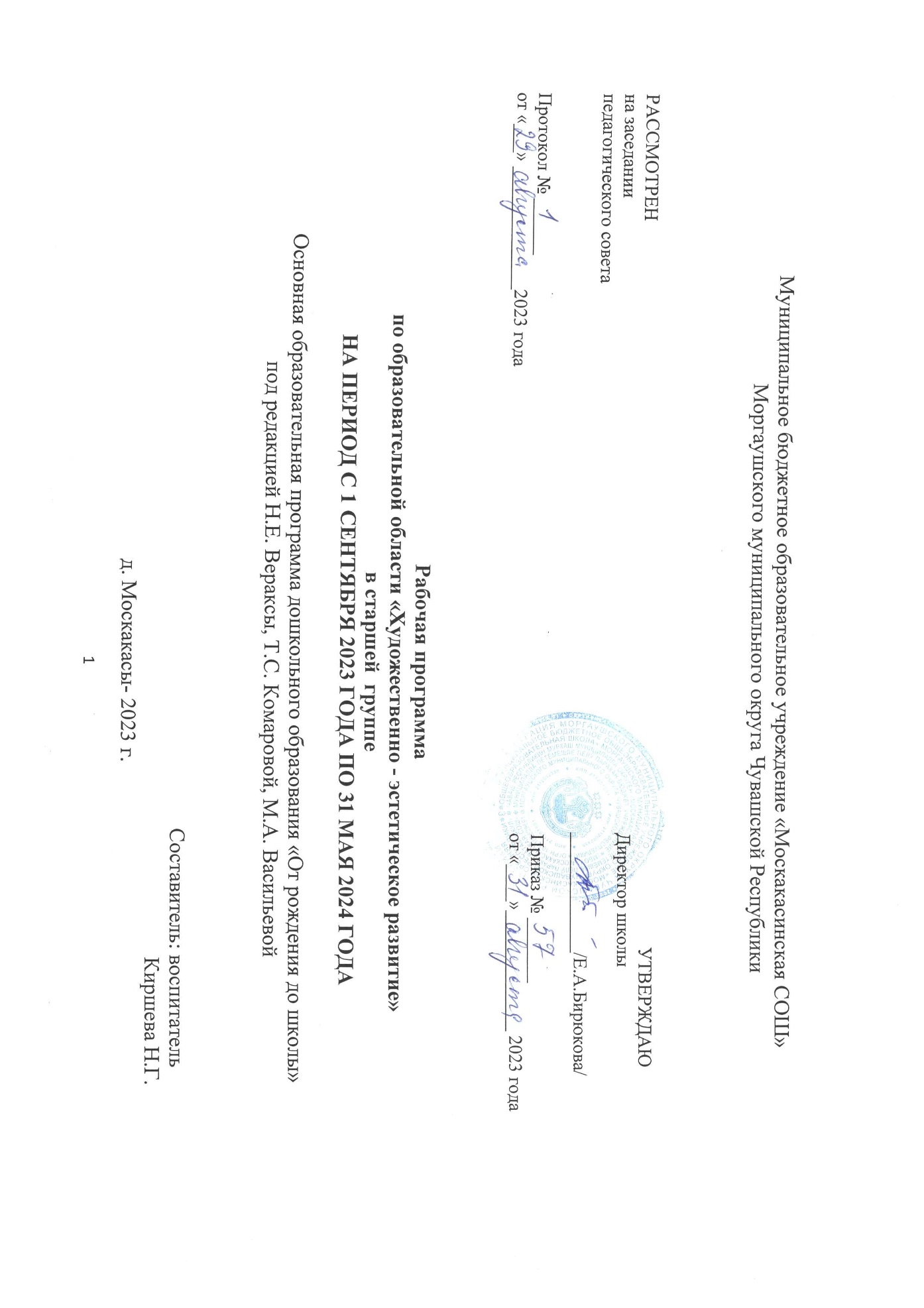 СОДЕРЖАНИЕI.	ЦЕЛЕВОЙ РАЗДЕЛ1.1.	ПОЯСНИТЕЛЬНАЯ ЗАПИСКАРабочая программа по образовательной области «Художественно-эстетическое развитие» составлена для старшей группы МБОУ «Москакасинская СОШ»   Моргаушского района ЧР.   В группе 27 детей: из них - 14 мальчиков и 13 девочек.Обязательная часть Программы разработана с учетом примерной общеобразовательной программы дошкольного образования «ОТ РОЖДЕНИЯ ДО ШКОЛЫ» / Под ред. Н.Е. Вераксы, Т.С. Комаровой, М.А. Васильевой.- М.: МОЗАИКА-СИНТЕЗ, 2015. Содержание, формируемое участниками образовательных отношений реализуется: в старшей группе с помощью педагогической технологии «Загадочный мир народных узоров» Васильевой Л.Г. Нормативной основой для разработки программы явились:Конституция РФ, ст. 43, 72;Конвенция о правах ребенка (1989 г.);Федерального закона от 29 декабря 2012 г. N 273-ФЗ «Об образовании в Российской Федерации»;Федеральный государственный  образовательный стандарт дошкольного образования. Приказ Министерства образования и науки РФ от 17.10.2013г. № 1155 «Об утверждении федерального государственного образовательного стандарта дошкольного образования».Порядок организации и осуществления образовательной деятельности по основным общеобразовательным программам - образовательным программам дошкольного образования утв. приказом Министерства образования и науки РФ от 30. 08. 2013г. № 1014Концепция дошкольного воспитания;«Санитарно-эпидемиологические требования к устройству, содержанию и организации режима работы в дошкольных организациях» 2.4.1.3049-13 (от 15.05.2013);Устав МБОУ «Москакасинская СОШ»   Моргаушского района ЧР.Основная общеобразовательная программа МБОУ «Москакасинская СОШ»   Моргаушского района ЧР.Примерная  общеобразовательная программа дошкольного образования «От рождения до школы» под ред. Н.Е.Вераксы, Т.С. Комаровой, М.А. Васильевой.  – М.;МОЗАИКА-СИНТЕЗ, 2014.  Обязательная часть содержания образования.Загадочный мир народных узоров. Развитие у детей 5-7 лет способностей к созданию образов символов чувашских узоров в рисовании и аппликации под ред. Васильевой Л.Г. – Чебоксары:Новое время, 2005.	Цель  рабочей программы – обеспечение становления эстетического отношения к окружающему миру.Задачи:Развивать предпосылки ценностно – смыслового восприятия и понимания произведений искусства, мира природы.Содействовать становлению эстетического отношения к окружающему миру.Формировать элементарные представления о видах искусства.Способствовать становлению самостоятельной  творческой деятельности детей (изобразительной, конструктивно – модельной);Приобщать к изобразительному искусству народов, проживающих в Чувашской Республике.Принципы рабочей программы:•	принцип развивающего образования;•	принципы научной обоснованности и практической применимости;•	принцип полноты, необходимости и достаточности;•	принцип единства воспитательных, развивающих и обучающих целей и задач процесса образования детей дошкольного возраста;•	принцип интеграции образовательных областей в соответствии с возрастными возможностями и особенностями детей, спецификой и возможностями образовательных областей;•	комплексно-тематический принцип построения образовательного процесса;•	принцип варьирования образовательного процесса в зависимости от региональных особенностей;•	принцип преемственности между всеми возрастными дошкольными группами и между детским садом и начальной школой;•	принцип построения образовательного процесса на адекватных возрасту формах работы с детьми;•	принцип минимакса (образовательный процесс организуется без постоянных повторений одного и того же в ходе разных видов деятельности, что способствует лучшему усвоению детьми);•	принцип индивидуального подхода (трепетное и ответственное отношение к учету в воспитании индивидуальных особенностей и создание каждому ребенку своеобразных условий свободы выбора для проявления самостоятельности и творчества в деятельности).1.2.	ПЛАНИРУЕМЫЕ РЕЗУЛЬТАТЫ ОСВОЕНИЯ ПРОГРАММЫОбязательная часть содержания образования:Проявляет эстетические чувства, эмоции, эстетический вкус, эстетическое восприятие, интерес к искусству.Проявляет устойчивый интерес к различным видам детской деятельности: конструированию, изобразительной деятельности.Знает особенности изобразительных материалов.Различает произведения изобразительного искусства (живопись, книжная графика, народное декоративное искусство, скульптура).Выделяет выразительные средства в разных видах искусства (форма, цвет, колорит, композиция).Называет основные выразительные средства произведений искусстваПроявляет умение работать коллективно, договариваться со сверстниками о том, кто какую часть работы будет выполнять.Способен строить по схеме.Создает изображения предметов (с натуры, по представлению); сюжетные изображения.Использует разнообразные композиционные решения, изобразительные материалы.Использует различные цвета и оттенки для создания выразительных образов.Выполняет узоры по мотивам народного декоративно-прикладного искусства.Лепят предметы разной формы, используя усвоенные приемы и способы.Создает небольшие сюжетные композиции, передавая пропорции, позы и движения фигур.Создает изображения по мотивам народных игрушек.Изображает предметы и создает несложные сюжетные композиции, используя разнообразные приемы вырезания, обрывания бумаги. Использует разные материалы и способы создания произведений.Лепит различные предметы, передавая их форму, пропорции, позы и движения; создаёт сюжетные композиции из 2 – 3 и более изображений.Выполняет декоративные композиции способами налепа и рельефа. Расписывает вылепленные изделия по мотивам народного искусства.Создаёт сюжетные и декоративные композиции.Умеет работать по правилу и по образцу; слушать взрослого и выполнять его инструкции.Сформированы художественно- творческие способностиЧасть содержания образования, формируемая участниками образовательного процесса:Радостно и с интересом воспринимает произведения чувашского прикладного искусстваС увлечением работает над созданием декоративной композиции.Чувствует красоту в вещах, созданных человеком, раскрывает для себя эту красоту и ценит ее. Понимает необходимость беречь ее.Понимает значение термина «Орнамент».Различает чувашский орнамент по видам, по типам.Выделяет, различает и называет смысловое содержание элементов чувашского орнамента. Владеет умением составлять симметричные узоры на бумаге.Создает декоративные композиции путем передачи чувства ритма как пространственно-организующего начала (головная повязка «масмак» и др.)II.	СОДЕРЖАТЕЛЬНЫЙ РАЗДЕЛ2.1.	СОДЕРЖАНИЕ РАБОЧЕЙ ПРОГРАММЫ (описание образовательной деятельности)2.1.1.	МОДУЛЬ I. Развитие предпосылок ценностно-смыслового восприятия и понимания произведений изобразительного искусства, формирование элементарных представлений о видах искусства.Обязательная часть содержания образования:Приобщение  к искусствуПродолжать формировать интерес к музыке, живописи, литературе, народному искусству. Развивать эстетические чувства, эмоции, эстетический вкус, эстетическое восприятие произведений искусства, формировать умение выделять их выразительные средства.Учить соотносить художественный образ и средства выразительности, характеризующие его в разных видах искусства, подбирать материал и пособия для самостоятельной художественной деятельности.Формировать умение выделять, называть, группировать произведения по видам искусства (литература, музыка, изобразительное искусство, архитектура, театр). Продолжать знакомить с жанрами изобразительного и музыкального искусства. Формировать умение выделять и использовать в своей изобразительной, музыкальной, театрализованной деятельности средства выразительности разных видов искусства, называть материалы для разных видов художественной деятельности. Познакомить с произведениями живописи (И. Шишкин, И. Левитан, В. Серов, И. Грабарь, П. Кончаловский и др.) и изображением родной природы в картинах художников. Расширять представления о графике (ее выразительных средствах). Знакомить с творчеством художников-иллюстраторов детских книг (Ю. Васнецов, Е. Рачев, Е. Чарушин, И. Билибин и др.).               Продолжать знакомить детей с архитектурой. Закреплять знания о том, что существуют различные по назначению здания: жилые дома, магазины, театры, кинотеатры и др.Обращать внимание детей на сходства и различия архитектурных сооружений одинакового назначения: форма, пропорции (высота,        длина, украшения — декор и т. д.). Подводить к пониманию зависимости конструкции здания от его назначения: жилой дом, театр, храм и т д. Развивать наблюдательность, учить внимательно рассматривать здания, замечать их характерные особенности, разнообразие пропорций, конструкций, украшающих деталей. При чтении литературных произведений, сказок обращать внимание детей на описание сказочных домиков (теремок, рукавичка, избушка на курьих ножках), дворцов. Познакомить с понятиями «народное искусство», «виды и жанры народного искусства». Расширять представления детей о народном искусстве, фольклоре, музыке и художественных промыслах. Формировать у детей бережное отношение к произведениям искусства.Продолжать развивать интерес детей к изобразительной деятельности. Обогащать сенсорный опыт, развивая органы восприятия: зрение, слух, обоняние, осязание, вкус; закреплять знания об основных формах предметов и объектов природы. Развивать эстетическое восприятие, учить созерцать красоту окружающего мира. В процессе восприятия предметов и явлений развивать мыслительные операции: анализ, сравнение, уподобление (на что похоже), установление сходства и различия предметов и их частей, выделение общего и единичного, характерных признаков, обобщение. Учить передавать в изображении не только основные свойства предметов (форма, величина, цвет), но и характерные детали, соотношение предметов и их частей по величине, высоте, расположению относительно друг друга. Развивать способность наблюдать, всматриваться (вслушиваться) в явления и объекты природы, замечать их изменения (например, как из- меняются форма и цвет медленно плывущих облаков, как постепенно раскрывается утром и закрывается вечером венчик цветка, как изменяется освещение предметов на солнце и в тени). Учить передавать в изображении основные свойства предметов (форма, величина, цвет), характерные детали, соотношение предметов и их частей по величине, высоте, расположению относительно друг друга. Развивать способность наблюдать явления природы, замечать их динамику, форму и цвет медленно плывущих облаков. Совершенствовать изобразительные навыки и умения, формировать художественно-творческие способности. Развивать чувство формы, цвета, пропорций. Продолжать знакомить с народным декоративно-прикладным искусством (Городец, Полхов-Майдан, Гжель), расширять представления о народных игрушках (матрешки — городецкая, богородская; бирюльки). Знакомить детей с национальным декоративно-прикладным искусством (на основе региональных особенностей); с другими видами декоративно-прикладного искусства (фарфоровые и керамические изделия, скульптура малых форм). Развивать декоративное творчество детей (в том числе коллективное).Формировать умение организовывать свое рабочее место, готовить все необходимое для занятий; работать аккуратно, экономно расходовать материалы, сохранять рабочее место в чистоте, по окончании работы при- водить его в порядок. Продолжать совершенствовать умение детей рассматривать работы (рисунки, лепку, аппликации), радоваться достигнутому результату, замечать и выделять выразительные решения изображений.Часть содержания образования, формируемая участниками образовательного процесса1. Развивать восприятие художественного образа произведений народного декоративного прикладного искусства. Продолжать формировать яркие образные представления о чувашском народном декоративно-прикладном искусстве.а) продолжать знакомить со стилистическими особенностями чувашского орнамента.б) формировать способность воспринимать композиционное равновесие в изделиях народного прикладного искусства;в) продолжать развивать воспринимать композиционное равновесие в изделиях народно-прикладного искусства . г) продолжать формировать представления об отражении в народно-прикладном искусстве окружающей действительности. д)  продолжать знакомить с различными видами чувашского прикладного искусства и с искусством народов других национальностей, сравнивать их между собой (чувашская и русская вышивки, роспись по дереву у чуваш и хохломская, городецкие росписи, чувашская и русская народная игрушка и др.2.    Воспитывать эмоционально-личностную отзывчивость на произведения народного прикладного искусства. Пробуждать любовь к декоративному искусству чувашского края, уважение к мастерам народного искусства.2.1.2.	МОДУЛЬ II. Развитие предпосылок ценностно-смыслового восприятия и понимания мира природыОбязательная часть содержания образования:Продолжать развивать интерес детей к изобразительной деятельности. Обогащать сенсорный опыт, развивая органы восприятия: зрение, слух, обоняние, осязание, вкус; закреплять знания об основных формах предметов и объектов природы. Развивать эстетическое восприятие, учить созерцать красоту окружающего мира. В процессе восприятия предметов и явлений развивать мыслительные операции: анализ, сравнение, уподобление (на что похоже), установление сходства и различия предметов и их частей, выделение общего и единичного, характерных признаков, обобщение. Учить передавать в изображении не только основные свойства предметов (форма, величина, цвет), но и характерные детали, соотношение предметов и их частей по величине, высоте, расположению относительно друг друга. Развивать способность наблюдать, всматриваться (вслушиваться) в явления и объекты природы, замечать их изменения (например, как изменяются форма и цвет медленно плывущих облаков, как постепенно раскрывается утром и закрывается вечером венчик цветка, как изменяется освещение предметов на солнце и в тени). Учить передавать в изображении основные свойства предметов (форма, величина, цвет), характерные детали, соотношение предметов и их частей по величине, высоте, расположению относительно друг друга. Развивать способность наблюдать явления природы, замечать их динамику, форму и цвет медленно плывущих облаков. Совершенствовать изобразительные навыки и умения, формировать художественно-творческие способности. Развивать чувство формы, цвета, пропорций. Продолжать знакомить с народным декоративно-прикладным искусством (Городец, Полхов-Майдан, Гжель), расширять представления о народных игрушках (матрешки — городецкая, богородская; бирюльки). Знакомить детей с национальным декоративно-прикладным искусством (на основе региональных особенностей); с другими видами декоративно-прикладного искусства (фарфоровые и керамические изделия, скульптура малых форм). Развивать декоративное творчество детей (в том числе коллективное).Формировать умение организовывать свое рабочее место, готовить все необходимое для занятий; работать аккуратно, экономно расходовать материалы, сохранять рабочее место в чистоте, по окончании работы при- водить его в порядок. Продолжать совершенствовать умение детей рассматривать работы (рисунки, лепку, аппликации), радоваться достигнутому результату, замечать и выделять выразительные решения изображений.Содержание, формируемое участниками образовательных отношений:Развивать интерес к действиям с русской, чувашской, татарской, мордовской народной игрушкой как объектом окружающего мира и формировать первичные представления о ее свойствах.Приобщать к миру народных кукол- матрешек, отличающихся по этнографическим мотивам.Закрепить представление о том, что народные игрушки многообразных видов, разнящихся по этнографическим мотивам, отличаются узора ми. Развивать способность видения необычных и разнообразных образов, характерных для них.Формировать общее представление о народной тряпичной кукле, ее разнообразии и красоте.Формировать умение свободно пользоваться народными игрушками. Развивать сюжетную игру с народными игрушками. Развивать умение самостоятельно действовать с пятью местными матрешками: открывать, разбирать, сравнивать по величине, выстраивать в ряд, вкладывать друг в друга, соединять рисунок. Формировать умение не только подбирать части предмета (матрешек), но и совмещать их в соответствии с рисунком, активно действовать по речевому сигналу.2.1.3.	  МОДУЛЬ III. Реализация самостоятельной творческой изобразительной деятельности детейОбязательная часть содержания образования:Предметное рисование. Продолжать совершенствовать умение передавать в рисунке образы предметов, объектов, персонажей сказок, литературных произведений. Обращать внимание детей на отличия предметов по форме, величине, пропорциям частей; побуждать их передавать эти отличия в рисунках. Учить передавать положение предметов в пространстве на листе бумаги, обращать внимание детей на то, что предметы могут по-разному располагаться на плоскости (стоять, лежать, менять положение: живые существа могут двигаться, менять позы, дерево в ветреный день — наклоняться и т. д.). Учить передавать движения фигур. Способствовать овладению композиционными умениями: учить располагать предмет на листе с учетом его пропорций (если предмет вытянут в высоту, располагать его на листе по вертикали; если он вытянут в ширину, например, не очень высокий, но длинный дом, располагать его по горизонтали). Закреплять способы и приемы рисования различными изобразительными материалами (цветные карандаши, гуашь, акварель, цветные мелки, пастель, сангина, угольный карандаш, фломастеры, разнообразные кисти и т. п). Вырабатывать навыки рисования контура предмета простым карандашом с легким нажимом на него, чтобы при последующем закрашивании изображения не оставалось жестких, грубых линий, пачкающих рисунок. Учить рисовать акварелью в соответствии с ее спецификой (прозрачностью и легкостью цвета, плавностью перехода одного цвета в другой). Учить рисовать кистью разными способами: широкие линии — всем ворсом, тонкие — концом кисти; наносить мазки, прикладывая кисть всем ворсом к бумаге, рисовать концом кисти мелкие пятнышки. Закреплять знания об уже известных цветах, знакомить с новыми цветами (фиолетовый) и оттенками (голубой, розовый, темно-зеленый, сиреневый), развивать чувство цвета. Учить смешивать краски для получения новых цветов и оттенков (при рисовании гуашью) и высветлять цвет, добавляя в краску воду (при рисовании акварелью). При рисовании карандашами учить передавать оттенки цвета, регулируя нажим на карандаш. В карандашном исполнении дети могут, регулируя нажим, передать до трех оттенков цвета. Сюжетное рисование. Учить детей создавать сюжетные композиции на темы окружающей жизни и на темы литературных произведений («Кого встретил Колобок», «Два жадных медвежонка», «Где обедал воробей?» и др.). Развивать композиционные умения, учить располагать изображения на полосе внизу листа, по всему листу. Обращать внимание детей на соотношение по величине разных предметов в сюжете (дома большие, деревья высокие и низкие; люди меньше домов, но больше растущих на лугу цветов). Учить располагать на рисунке предметы так, чтобы они загораживали друг друга (растущие перед домом деревья и частично его загораживающие и т. п.). Декоративное рисование. Продолжать знакомить детей с изделиями народных промыслов, закреплять и углублять знания о дымковской и филимоновской игрушках и их росписи; предлагать создавать изображения по мотивам народной декоративной росписи, знакомить с ее цветовым строем и элементами композиции, добиваться большего разнообразия используемых элементов. Продолжать знакомить с городецкой росписью, ее цветовым решением, спецификой создания декоративных цветов (как правило, не чистых тонов, а оттенков), учить использовать для украшения оживки. Познакомить с росписью Полхов-Майдана. Включать городецкую и полхов-майданскую роспись в творческую работу детей, помогать осваивать специфику этих видов росписи. Знакомить с региональным (местным) декоративным искусством. Учить составлять узоры по мотивам городецкой, полхов-майданской, гжельской росписи: знакомить с характерными элементами (бутоны, цветы, листья, травка, усики, завитки, оживки). Учить создавать узоры на листах в форме народного изделия (поднос, солонка, чашка, розетка и др.). Для развития творчества в декоративной деятельности использовать декоративные ткани. Предоставлять детям бумагу в форме одежды и головных уборов (кокошник, платок, свитер и др.), предметов быта (салфетка, полотенце). Учить ритмично располагать узор. Предлагать расписывать бумажные силуэты и объемные фигуры. Лепка. Продолжать знакомить детей с особенностями лепки из глины, пластилина и пластической массы. Развивать умение лепить с натуры и по представлению знакомые пред- меты (овощи, фрукты, грибы, посуда, игрушки); передавать их характерные особенности. Продолжать учить лепить посуду из целого куска глины и пластилина ленточным способом. Закреплять умение лепить предметы пластическим, конструктивным и комбинированным способами. Учить сглаживать поверхность формы, делать предметы устойчивыми. Учить передавать в лепке выразительность образа, лепить фигуры человека и животных в движении, объединять небольшие группы предметов в несложные сюжеты (в коллективных композициях): «Курица с цыплятами», «Два жадных медвежонка нашли сыр», «Дети на прогулке» и др. Формировать у детей умения лепить по представлению героев литературных произведений (Медведь и Колобок, Лиса и Зайчик, Машенька и Медведь и т. п.). Развивать творчество, инициативу. Продолжать формировать умение лепить мелкие детали; пользуясь стекой, наносить рисунок чешуек у рыбки, обозначать глаза, шерсть животного, перышки птицы, узор, складки на одежде людей и т. п. Продолжать формировать технические умения и навыки работы с разнообразными материалами для лепки; побуждать использовать дополнительные материалы (косточки, зернышки, бусинки и т. д.). Закреплять навыки аккуратной лепки. Закреплять навык тщательно мыть руки по окончании лепки. Декоративная лепка. Продолжать знакомить детей с особенностями декоративной лепки. Формировать интерес и эстетическое отношение к предметам народного декоративно-прикладного искусства. Учить лепить птиц, животных, людей по типу народных игрушек (дымковской, филимоновской,  каргопольской и др.). Формировать умение украшать узорами предметы декоративного искусства. Учить расписывать изделия гуашью, украшать их налепами и углубленным рельефом, использовать стеку. Учить обмакивать пальцы в воду, чтобы сгладить неровности вылепленного изображения, когда это необходимо для передачи образа. Аппликация. Закреплять умение создавать изображения (разрезать бумагу на короткие и длинные полоски; вырезать круги из квадратов, овалы из прямоугольников, преобразовывать одни геометрические фигуры в другие: квадрат — в два–четыре треугольника, прямоугольник — в полоски, квадраты или маленькие прямоугольники), создавать из этих фигур изображения разных предметов или декоративные композиции. Учить вырезать одинаковые фигуры или их детали из бумаги, сложенной гармошкой, а симметричные изображения — из бумаги, сложенной пополам (стакан, ваза, цветок и др.). С целью создания выразительного образа учить приему обрывания. Побуждать создавать предметные и сюжетные композиции, дополнять их деталями, обогащающими изображения. Формировать аккуратное и бережное отношение к материалам. Художественный труд. Совершенствовать умение работать с бумагой: сгибать лист вчетверо в разных направлениях; работать по готовой выкройке (шапочка, лодочка, домик, кошелек). Закреплять умение создавать из бумаги объемные фигуры: делить квадратный лист на несколько равных частей, сглаживать сгибы, надрезать по сгибам (домик, корзинка, кубик). Закреплять умение делать игрушки, сувениры из природного мате- риала (шишки, ветки, ягоды) и других материалов (катушки, проволока в цветной обмотке, пустые коробки и др.), прочно соединяя части. Формировать умение самостоятельно создавать игрушки для сюжетно-ролевых игр (флажки, сумочки, шапочки, салфетки и др.); сувениры для родителей, сотрудников детского сада, елочные украшения. Привлекать детей к изготовлению пособий для занятий и самостоятельной деятельности (коробки, счетный материал), ремонту книг, настольно-печатных игр.  Закреплять умение детей экономно и рационально расходовать мате- риалы.Часть содержания образования, формируемая участниками образовательного процессаВ декоративном рисовании (гуашью на бумаге, цветной тушью по ткани):Формирование способностей к декоративно-орнаментальной деятельности.1. Развивать желание использовать образные языковые возможности чувашского декоративно-прикладного искусства в рисунке: а) учить составлению узора из различных орнаментальных элементов, размещая их в зависимости от украшаемой поверхности и назначении предметов;б) развивать чувство композиции. Дать представление о новом виде композиции – ассиметричной.2. Продолжать учить отражать в рисунках сюжеты и эпизоды из сказок, рассказов, песен, стихотворений, передавая национальные признаки.В декоративной аппликации (из бумаги на бумажной и тканевой основах): Продолжать учить составлять декоративные композиции по типу изделий чувашского прикладного искусства из геометрических форм, включать в композиции изображения птиц и животныхВ декоративной лепке:1.   Продолжать учить лепить посуду по мотивам чувашской керамики.2.   Продолжать обучение лепке декоративных пластин с изображением чувашского орнамента.3.   Продолжать учить создавать украшения, игрушки по типу изделий чувашских народных мастеров;Часть содержания образования, формируемая участниками образовательного процесса2.1.4.	МОДУЛЬ  IV. Реализация самостоятельной творческой конструктивно-модельной деятельности детей .Обязательная часть содержания образования:Продолжать развивать умение детей устанавливать связь между создаваемыми постройками  и тем,  что они видят в окружающей жизни; создавать разнообразные постройки и конструкции (дома, спортивное и игровое оборудование и т. п.).Учить выделять основные части и характерные детали конструкций.Поощрять самостоятельность, творчество, инициативу, дружелюбие.Помогать анализировать сделанные воспитателем поделки и постройки; на основе анализа находить конструктивные решения и планировать создание собственной постройки.Знакомить с новыми деталями: разнообразными по форме и величине пластинами, брусками, цилиндрами, конусами и др. Учить заменять одни детали другими.Формировать умение создавать различные по величине и конструкции постройки одного и того же объекта.Учить строить по рисунку, самостоятельно подбирать необходимый строительный материал.Продолжать развивать умение работать коллективно, объединять свои поделки в соответствии с общим замыслом, договариваться, кто какую часть работы будет выполнять.Часть содержания образования, формируемая участниками образовательного процесса1. Продолжать учить составлению декоративных орнаментов из бумажных лент по мотивам чувашской вышивки и узорного творчества.2. Учить мастерить различные поделки из природных материалов (соломы, лыка, бересты и др.), передавая национальный колорит.2.2.	ОПИСАНИЕ ВАРИАТИВНЫХ ФОРМ, СПОСОБОВ, МЕТОДОВ И СРЕДСТВ РЕАЛИЗАЦИИ ПРОГРАММЫПри реализации данной рабочей программы структура педагогического процесса определяется типом взаимодействия взрослого с детьми, т.е. в зависимости от занимаемой взрослым позиции по отношению к детям – позиции равного партнера, создателя развивающей среды и предметного мира ребенка-дошкольника. В соответствии с ФГОС дошкольного образования учебная модель не актуальна, поэтому блок совместной деятельности расширен в организационном и содержательном планах за счет использования нетрадиционных форм работы с детьми, адекватных данному возрастному периоду. В частности НОД организуются в форме игровых развивающих ситуаций и ситуаций общения. Формы изобразительной деятельности:	Игровая ситуация	Коллективный проект	Творческая мастерская	Выставка	Сюжетная игра 	Творческая студия по нетрадиционным техникам рисования	Творческое задание	Показ слайдов с изображением репродукций натюрмортов	Экскурсия в «зал искусств»	Мастерская тестопластики (лепка из теста)	Показ мод	Игра-путешествие	Скульптурная мастерская	Студия «Вырезалочка»	Художественная галерея	Создание коллекции	Мастер-класс	Архитектурное бюро	Гончарная мастерская	Подарочная мастерская	Ярмарка-выставка	Выставочный зал	Опыты с краскамиСредства изобразительной деятельности:            Окружающая предметно-художественная среда (изобразительный материал, уголок изобразительной деятельности в группе)	Игровая среда группы (дидактические игры художественной направленности)	Изобразительное искусство	Изобразительная деятельность	Декоративно-орнаментальная деятельность            Репродукции картин	Праздники, развлечения, досугиМетоды и приемы изобразительной деятельности:	Игровые (игровые ситуации)	Наглядные (рассматривание слайд- фильмов, репродукций, схемы постройки, скульптуры малых форм, показ образца, наблюдения в природе)	Метод оживления детских эмоций (сюрпризные моменты, игровые персонажи)	Словесные: вопросы, беседа, напоминание, обсуждение, повторения, анализ продуктов изобразительной детской деятельности.2.3.	ОСОБЕННОСТИ ОБРАЗОВАТЕЛЬНОЙ ДЕЯТЕЛЬНОСТИ РАЗНЫХ ВИДОВ И КУЛЬТУРНЫХ ПРАКТИКГлавным условием организации образовательного процесса в соответствии с ФГОС дошкольного образования является полноценно организованная образовательная среда, которая строится с учетом реализации образовательных областей в двух основных составляющих (моделях) организации образовательного процесса:1)	Совместная (партнерская) деятельность взрослого и детей;2)	Самостоятельная деятельность детей.Но педагогом может организовываться и учебная модель организации образовательного процесса, так как ФГОС дошкольного образования предусматривает задачу формирования предпосылок учебной деятельности.2.4.	СПОСОБЫ И НАПРАВЛЕНИЯ ПОДДЕРЖКИ ДЕТСКОЙ ИНИЦИАТИВЫ   1. Обеспечение событийности образования:     - события, связанные с календарными праздниками;     - значимые события, связанные с социальной культурой страны, мира;     - события региональные «День Республики, День города и т.д.»;     - события муниципальные (городские, сельские);     - события дошкольного образовательного учреждения (День рождения детского сада);    - события личные (день рождения воспитанников, воспитателей);   2. Приемы руководства развития и поддержки инициативы 1. создание условий для свободного выбора детьми деятельности, участников   совместной деятельности; создание условий для принятия детьми решений, выражения своих чувств и мыслей;   моделирование ситуаций с участием персонажей; 2. недирективная помощь детям, поддержку детской инициативы и самостоятельности; оказание  поддержки развитию индивидуальности ребенка; поощрять проявление инициативы детей в речевой деятельности; предоставлять детям на НОД больше свободы, создавая тем самым предпосылки проявления самостоятельности, инициативности, творчества; проявлять внимание к интересам и потребностям каждого ребенка; доброжелательное, внимательное, теплое отношение воспитателя к каждому ребенку;индивидуально-личностное общение с ребенком; чаще общаться с детьми, которые не проявляют инициативу в различных видах деятельности, разговаривать с ними один на один, «по душам» о событиях из жизни ребенка, его интересах;  в беседах с детьми воспитатель не только задает вопросы, но и сам высказывает свое отношение к ситуации, говорит о себе, о своих переживаниях, интересах; родители должны быть в курсе всего, что происходит в жизни ребенка: чем он занимался, что нового узнал, чем ему нужно помочь в поиске нового  и т.д.3. Использование инновационных методик, технологий:- использование пальчиковых игр.        	 Экспериментирование	Проектная технология	 Моделирование	 Создание психолого-педагогических условий – возможности выбора детьми материалов, видов изобразительной деятельности,                     участников совместной изобразительной деятельности и общения.Создание условий для самовыражения    средствами искусстваВ дошкольном возрасте дети должны получить опыт осмысления происходящих событий и выражения своего отношения к ним при помощи культурных средств — линий, цвета, формы, звука, движения, сюжета и пр.Для того чтобы дети научились выражать себя средствами искусства, педагог должен:• планировать время в течение дня, когда дети могут создавать свои произведения;• создавать атмосферу принятия и поддержки во время занятий творческими видами деятельности;• оказывать помощь и поддержку в овладении необходимыми для занятий техническими навыками;• предлагать такие задания, чтобы детские произведения не были стереотипными, отражали их замысел;• поддерживать детскую инициативу в воплощении замысла и выборе необходимых для этого средств;• организовывать выставки проектов, на которых дети могут представить свои произведения.Особенности организации предметно-пространственной среды для самовыражения средствами искусства. Образовательная среда должна обеспечивать наличие необходимых материалов, возможность заниматься разными видами деятельности: живописью, рисунком, игрой на музыкальных инструментах, пением, конструированием, актерским мастерством,танцем, различными видами ремесел, поделками по дереву, из глины и пр.                                             2.5  ОСОБЕННОСТИ ВЗАИМОДЕЙСТВИЯ ПЕДАГОГИЧЕСКОГО КОЛЛЕКТИВА С СЕМЬЯМИ (план взаимодействия с семьей по образовательной области) «Художественно-эстетическое развитие»)III. Организационный раздел3.1.Календарно – тематический план.3.2    Учебно – методическое и информационное обеспечение программы старшей группы3.3. Особенности организации развивающей предметно- пространственной среды.Для реализации  задач рабочей Программы используются:  уголок дидактических и настольных игр,  уголок изобразительной деятельностиРазвивающая предметно – пространственная среда выступает как динамичное пространство, подвижное и легко изменяемое.3.4. Традиционные события, праздники, мероприятияТрадиции ДОО и группы:- День Дошкольного работника ( сентябрь),- Новый год (январь),- День Святого Валентина (14 февраля),- День Защитника Отечества (23 февраля),- Международный женский день (8 марта),-Масленица (март),- Пасха (апрель)- День чувашской Детской книги (май),- День Победы (9 мая),- День Чувашской Республики (24 июня),- День города Чебоксары (3-я неделя августа),- ежемесячное проведение Дня именинника, -конкурсы рисунков по тематикам недель,- конкурсы рисунков по временам года,-совместная деятельность родителей и детей: выпуск стенгазет на праздники 8 марта и 23 февраля.-участие родителей в НОД по изобразительной деятельностиСписок  литературы:Федеральные государственные требования к структуре основной общеобразовательной программы дошкольного образования. Приказ от 23 ноября 2009 г. N 655.От рождения до школы. Примерная основная общеобразовательная программа дошкольного образования / Под ред. Н.Е.Вераксы, Т.С. Комаровой, М.А. Васильевой.  – М.: МОЗАИКА- СИНТЕЗ, 2014.Комарова Т.С. Занятия по изобразительной деятельности в старшей группе детского сада. Конспекты занятий. – М.: Мозаика-Синтез, 2008.Комарова Т.С. Изобразительная деятельность в детском саду. – М.: Мозаика-Синтез,2010.Куцакова Л.В. Творим и мастерим. Ручной труд в детском саду и дома. – М.: Мозаика-Синтез, 2007.Васильева Л.Г. Загадочный мир народных узоров. Развитие у детей 5-7 лет способностей к созданию образов – символов чувашских узоров в рисовании и аппликации. Учебно-методическое пособие. Чебоксары: Новое время, 2005.Программа этнохудожественного развития детей 2-4 лет «Узоры чувашской земли» Л.Г. Васильевой. – Чебоксары, 2015.Л.Г.Васильева «Приобщение детей 2-3 лет к народному искусству родного края». Методическое пособие. – Чебоксары, 2015.Колдина Д. Н. Лепка с детьми 5-6 лет. - М.: Мозаика – Синтез, 2016.Колдина Д. Н. Аппликация с детьми 5-6 лет. - М.: Мозаика – Синтез, 2016.Колдина Д. Рисование с детьми 5-6лет. - М.: Мозаика – Синтез, 2016.Комарова Т. С. Изобразительная деятельность в детском саду. — М.: Мозаика- Синтез, 2015.Лыкова И.А. Изобразительная деятельность в детском саду.- М.: Цветной мир, 2018.I. ЦЕЛЕВОЙ РАЗДЕЛ………………………………………………………………………………………………………………………………1.1. Пояснительная записка …………………………………………………………………………………………………………………………3I. ЦЕЛЕВОЙ РАЗДЕЛ………………………………………………………………………………………………………………………………1.1. Пояснительная записка …………………………………………………………………………………………………………………………31.2. Планируемые результаты освоения Программы………………………………………………………………………………………………5II. СОДЕРЖАТЕЛЬНЫЙ РАЗДЕЛ…………………………………………………………………………………………....................................62.1.Содержание рабочей программы деятельности) (описание образовательной …………………………………............................................6Модуль I. Развитие ценностно-смыслового восприятия и понимания произведений изобразительного искусства; формирование элементарных представлений о видах изобразительного искусства…………………………………………………………………………......6Модуль II. Развитие предпосылок ценностно-смыслового восприятия и понимания мира природы …………………………………………8Модуль III. Реализация самостоятельной творческой изобразительной деятельности (рисование, лепка, аппликация, конструирование)9Модуль IV. Реализация самостоятельной конструктивно-модельной деятельности ………………………………………………………….122.2 Описание вариативных форм, способов, методов и средств реализации Программы………………………………………………………132.3 Особенности образовательной деятельности разных видов и культурных практик…….…………………………………………………..142.4 Способы и направления поддержки детской инициативы…………………………………………………………………………………….142.5 Особенности взаимодействия педагогического коллектива с семьями воспитанников…………………………………………………….16III.ОРГАНИЗАЦИОННЫЙ РАЗДЕЛ………………………………………………………………………………………………………………..203.1. Календарно-тематический план работы………………………………………………………………………………………………………203.2.  Учебно – методическое и информационное обеспечение программы старшей группы ..............................................................................783.3. Особенности организации развивающей предметно- пространственной среды...........................................................................................3.4. Традиционные события, праздники, мероприятия...........................................................................................................................................                     7979Список литературы …………………………………………………………………………………………………………………………………..80МЕСЯЦСОДЕРЖАНИЕФОРМА ПРОВЕДЕНИЯЦЕЛИОТВЕТСТВЕННЫЕСентябрьИнформация для родителей «Ребенок в мире искусства»Пополнение информационных стендовПоддерживать стремление родителей развивать художественную деятельность детей в детском саду и дома Воспитатели возрастной группыСентябрь«Любит ли ваш ребенок рисовать?»Анкетирование родителейПолучить информацию про занятия по изобразительной деятельностью детей домаВоспитатели возрастной группыСентябрь«Приобщение к декоративно-прикладному искусству дома»БеседаЗнакомить с возможностями детского садаВоспитатели возрастной группыСентябрь «Мой любимый детский сад»«Любимый воспитатель» ко Дню дошкольного работника»Конкурс рисунковПривлекать родителей к активным формам совместной с детьми деятельности Воспитатели возрастной группыОктябрь«Восприятие детьми произведений изобразительного искусства»КонсультацияПоддерживать стремление родителей развивать художественную деятельность детейВоспитатели возрастной группыОктябрь«Разнообразие изобразительного материала для детского творчества»Мастер-классОбогатить знания родителей о многообразии видов материала для изобразительной деятельностиВоспитатели возрастной группыОктябрь«Как обучить ребенка держать ножницы и пользоваться ими»ПрактикумОриентировать родителей на совместную деятельность с детьмиВоспитатели возрастной группыОктябрь«Осенние поделки» ко Дню Урожая 2018Конкурс поделок Привлекать родителей к активным формам совместной с детьми деятельностиВоспитатели возрастной группыНоябрьДекабрь «Мы за здоровый образ жизни!»Конкурс рисунковПоддерживать стремление родителей развивать художественную деятельностьНоябрьДекабрьИндивидуальная беседа «Использование различного материала в изодеятельности»Индивидуальная беседаОбогатить знания родителей о разных материалах и приемах рисования НоябрьДекабрь«Изобразительная деятельность в семейном  воспитании».КонсультацияПоддерживать стремление родителей развивать художественную деятельность детей домаНоябрьДекабрь           «Игры с красками».Папки-передвижки в родительский уголокОбогатить знания родителей о разных материалах и приемах рисования НоябрьДекабрь«О нетрадиционных техниках рисования»Просмотр слайдов, мастер-классНаглядно проинформировать  родителей о новых способах и приемах лепки, аппликации и рисованииНоябрьДекабрь «С новым годом!»Конкурс рисунков и подделокПривлекать родителей к активным формам совместной с детьми деятельностиЯнварь«Как научить ребенка оценивать свои рисунки».КонсультацияПознакомить с планируемыми результатами освоения программы по изобразительной деятельностиЯнварь «Как развивать воображение в рисовании».Беседа с родителямиПривлекать родителей к активным формам развития воображения у детейЯнварь«Лепим и расписываем по - гжельски».Мастер-класс Заинтересовать и привлечь родителей к активным формам совместной с детьми деятельностиФевраль  «О развитии способностей к изобразительной деятельности».Индивидуальная беседаПривлекать родителей к активным формам совместной с детьми деятельностиФевраль  «О взаимосвязи игры и изобразительной деятельности».КонсультацияПознакомить родителей с дидактическими играми для развития творческих способностей детейФевраль  «Ознакомление дошкольников с пейзажной живописью, как часть эстетического и художественного» восприятия».Индивидуальная беседаПоказывать родителям актуальность развития интереса к эстетической стороне окружающей действительности, раннего развития творческих способностей детей.Март « Наши мамы хороши»Фотовыставка совместно с мамамиПривлечь родителей к совместной с детьми деятельностиМарт «Учим ребенка наблюдать природу»Индивидуальная беседаПривлекать родителей к совместной с детьми исследовательской и продуктивной деятельности в детском саду и дома, способствующей возникновению познавательной активности.Март «Как занять ребенка».КонсультацияОриентировать родителей на развитие у ребенка потребности в лепке, рисованииМарт  «Удобная мебель будущего»Конкурс рисунков Привлекать  родителей к совместной с детьми деятельностиАпрель«Дымковские игрушки»    Совместная деятельность детей и родителей        Привлечь родителей к совместной с детьми деятельностиАпрель«Весенние фантазии»Конкурс рисунковПривлечь родителей к совместной с детьми деятельностиАпрель«Мы- скульпторы»Участие родителей в непосредственно образовательной деятельностиПривлекать родителей к активным формам совместной с детьми деятельности: лепке скульптурыАпрель«Пасхальная открытка»   Совместная деятельность детей и родителей        Привлечь родителей к совместной с детьми деятельностиМай «Папа, мама, я - спортивная семья».
Выставка совместного творчества детей и родителей Привлекать родителей к активным формам совместной с детьми деятельности«Пейзаж родного края»Выставка совместного творчества детей и родителейПривлекать родителей к активным формам совместной с детьми деятельности«Наши достижения»Выставка детских работ Организовать выставку самостоятельных детских работМесяц№№Тема недели (месяца)Тема недели (месяца)Основные направления работы (группы задач образовательной области в соответствии с ФГОС)Тема и форма, средства, методы и приемы организации образовательной деятельностиОбязательная часть содержания образованияОбязательная часть содержания образованияОбязательная часть содержания образованияОбязательная часть содержания образованияОбязательная часть содержания образованияСодержание, формируемое участниками образовательного процессаСодержание, формируемое участниками образовательного процессаМесяц№№Тема недели (месяца)Тема недели (месяца)Основные направления работы (группы задач образовательной области в соответствии с ФГОС)Тема и форма, средства, методы и приемы организации образовательной деятельностиСовместная деятельность взрослых и детейСовместная деятельность взрослых и детейСовместная деятельность взрослых и детейСовместная деятельность взрослых и детейСамостоятельная деятельность детейСодержание, формируемое участниками образовательного процессаСодержание, формируемое участниками образовательного процессаМесяц№№Тема недели (месяца)Тема недели (месяца)Основные направления работы (группы задач образовательной области в соответствии с ФГОС)Тема и форма, средства, методы и приемы организации образовательной деятельностиНепосредственно образовательная деятельностьНепосредственно образовательная деятельностьОбразовательная деятельность в режимные моменты (в календарном плане)Образовательная деятельность в режимные моменты (в календарном плане)Самостоятельная деятельность детейСодержание, формируемое участниками образовательного процессаСодержание, формируемое участниками образовательного процесса3.091.1.До свидания, лето. День ЗнанийДо свидания, лето. День ЗнанийФормировать эстетическое отношение к предметам и явлениям окружающего мира, произведениям искусства, к художественно-творческой деятельности.Воспитывать самостоятельность; учить активно и творчески применять ранее усвоенные способы изображения в аппликации, используя выразительные средства.Аппликация«Сделаем для малышей книжки-картинки».Учить детей самостоятельно выбирать содержание картинок для книжки; развивать творческие способности детейУчить детей самостоятельно выбирать содержание картинок для книжки; развивать творческие способности детейТворческая мастерская: самостоятельная художественно- творческая деятельность. Учить использовать освоенные детьми приемы и умения изобразительной деятельности.Творческая мастерская: самостоятельная художественно- творческая деятельность. Учить использовать освоенные детьми приемы и умения изобразительной деятельности.Закреплять умение передавать положение предметов в пространстве на листе бумаги.4.092.2.До свидания, лето. День Знаний.До свидания, лето. День Знаний.Формировать эстетическое отношение к предметам и явлениям окружающего мира, произведениям искусства, к художественно-творческой деятельности.Воспитывать самостоятельность; учить активно и творчески применять ранее усвоенные способы изображения в рисовании.Рисование «Картинка про лето»Продолжать развивать образное восприятие, образные  представления.Учить детей отражать в рисунке впечатления, полученные летом. Закреплять умение располагать изображения на полосе внизу листа(земля, трава), и по всему листу: ближе к нижней части  листа и подальше от нееПродолжать развивать образное восприятие, образные  представления.Учить детей отражать в рисунке впечатления, полученные летом. Закреплять умение располагать изображения на полосе внизу листа(земля, трава), и по всему листу: ближе к нижней части  листа и подальше от нееРисование восковыми мелками «Веселые котята».Познакомить детей с восковыми мелками, показать, как ими работать. Предоставить возможность выполнить рисунки самостоятельно или используя печатную основу.Рисование восковыми мелками «Веселые котята».Познакомить детей с восковыми мелками, показать, как ими работать. Предоставить возможность выполнить рисунки самостоятельно или используя печатную основу.Учить оценивать свои рисунки и рисунки товарищей. Развивать творческую активность.5.093.3.До свидания, лето. День Знаний.До свидания, лето. День Знаний.Формировать эстетическое отношение к предметам и явлениям окружающего мира, произведениям искусства, к художественно-творческой деятельности.Воспитывать самостоятельность; учить активно и творчески применять ранее усвоенные способы изображения в рисовании, используя выразительные средства.Рисование « Знакомство с акварелью»Познакомить детей с акварельными красками, их особенностями: краски разводят водой, цвет пробуется на палитре. Учить способом работы акварелью (смачивать краски перед рисованием, стряхивая каплю воды, набранной на кисть, на каждую краску; разводить краску водой для получения разных оттенков одного цвета; тщательно промывать кисть, осушая ее о тряпочку).Познакомить детей с акварельными красками, их особенностями: краски разводят водой, цвет пробуется на палитре. Учить способом работы акварелью (смачивать краски перед рисованием, стряхивая каплю воды, набранной на кисть, на каждую краску; разводить краску водой для получения разных оттенков одного цвета; тщательно промывать кисть, осушая ее о тряпочку).Творческая мастерская Лепка по замыслу.Цель: продолжать развивать интерес к лепке, закрепить приемы лепки.Творческая мастерская Лепка по замыслу.Цель: продолжать развивать интерес к лепке, закрепить приемы лепки.Закреплять умение композиционно заполнять лист.4.4.Наш детский сад.Наш детский сад.Формировать эстетическое отношение к предметам и явлениям окружающего мира, произведениям искусства, к художественно-творческой деятельности.Воспитывать самостоятельность; учить активно и творчески применять ранее усвоенные способы изображения в рисовании, лепке и аппликации, используя выразительные средства.Лепка «Вылепи какие хочешь овощи и фрукты для игры в магазин»Закреплять умение детей передавать в лепке форму разных овощей (моркови, свеклы, репы, огурца, помидора и др.). Учить сопоставлять форму овощей (фруктов) с геометрическими формами (помидор – круг, огурец – овал), находить сходство и различия. Учить передавать в лепке характерные особенности каждого овоща, пользуясь приемами раскатывания, сглаживания пальцами, прищипывания, оттягивания.Закреплять умение детей передавать в лепке форму разных овощей (моркови, свеклы, репы, огурца, помидора и др.). Учить сопоставлять форму овощей (фруктов) с геометрическими формами (помидор – круг, огурец – овал), находить сходство и различия. Учить передавать в лепке характерные особенности каждого овоща, пользуясь приемами раскатывания, сглаживания пальцами, прищипывания, оттягивания.Знакомство с искусством – рассматривание натюрмортов. Цель: познакомить детей с натюрмортом, его содержанием. композицией, подбором цвета предметов; учить понимать красоту в сочетании форм и цвета.Знакомство с искусством – рассматривание натюрмортов. Цель: познакомить детей с натюрмортом, его содержанием. композицией, подбором цвета предметов; учить понимать красоту в сочетании форм и цвета.Совершенствовать умение лепить из целого куска пластилина.5.5.Наш детский сад.Наш детский сад.Формировать эстетическое отношение к предметам и явлениям окружающего мира, произведениям искусства, к художественно-творческой деятельности.Воспитывать самостоятельность; учить активно и творчески применять ранее усвоенные способы изображения в рисовании, лепке и аппликации, используя выразительные средства.Рисование « Космея»Учить передавать характерные особенности цветов космеи: форму листьев и лепестков, их цвет.Познакомить детей с понятием «настроение», учить определять эмоциональное состояние по графическому изображению, подбирать соответствующую картинку.Учить передавать характерные особенности цветов космеи: форму листьев и лепестков, их цвет.Познакомить детей с понятием «настроение», учить определять эмоциональное состояние по графическому изображению, подбирать соответствующую картинку. Творческая мастерская лепка на тему «Цветы в подарок». Цель: развивать навыки и умения в работе с пластилином в технике пластилинографии; развивать чувство симметрии на примере цветов и бабочки;развивать мелкую моторику рук;воспитывать желание доводить до конца начатую работу; Творческая мастерская лепка на тему «Цветы в подарок». Цель: развивать навыки и умения в работе с пластилином в технике пластилинографии; развивать чувство симметрии на примере цветов и бабочки;развивать мелкую моторику рук;воспитывать желание доводить до конца начатую работу;Совершенствовать умение детей рисовать кистью разными способами.6.6.Наш детский сад.Наш детский сад.Формировать эстетическое отношение к предметам и явлениям окружающего мира, произведениям искусства, к художественно-творческой деятельности.Воспитывать самостоятельность; учить активно и творчески применять ранее усвоенные способы изображения в рисовании, лепке и аппликации, используя выразительные средства.Рисование «Укрась платочек ромашками»Учить детей составлять узор на квадрате, заполняя углы и середину; использовать приемы примакивания, рисования концом кисти (точки). Развивать эстетическое восприятие, чувство симметрии, чувство композиции. Продолжать учить рисовать красками.Учить детей составлять узор на квадрате, заполняя углы и середину; использовать приемы примакивания, рисования концом кисти (точки). Развивать эстетическое восприятие, чувство симметрии, чувство композиции. Продолжать учить рисовать красками.Беседа « Что такое дружба»Цель:    Закладывать нравственные основы личности в процессе формирования представлений о дружбе.Беседа « Что такое дружба»Цель:    Закладывать нравственные основы личности в процессе формирования представлений о дружбе.Закреплять умение передавать положение предметов в пространстве на листе бумаги.7.7.Мои любимые игрушкиМои любимые игрушкиФормировать эстетическое отношение к предметам и явлениям окружающего мира, произведениям искусства, к художественно-творческой деятельности.Воспитывать самостоятельность; учить активно и творчески применять ранее усвоенные способы изображения в аппликации, используя выразительные средства.Аппликация «Огурцы и помидоры лежат на тарелке»Продолжать отрабатывать умение вырезывать предметы круглой и овальной формы из квадратов и прямоугольников, срезая углы способом закругления. Развивать координацию движений обеих рук. Закреплять умение аккуратно наклеивать изображения.Продолжать отрабатывать умение вырезывать предметы круглой и овальной формы из квадратов и прямоугольников, срезая углы способом закругления. Развивать координацию движений обеих рук. Закреплять умение аккуратно наклеивать изображения.Творческая мастерская: « Нарисуй свое любимое животное».Цель: Продолжать развивать детское изобразительное творчество. Выбирать материал для рисования по своему желанию.Творческая мастерская: « Нарисуй свое любимое животное».Цель: Продолжать развивать детское изобразительное творчество. Выбирать материал для рисования по своему желанию.Поощрять желание детей дополнять поделку...8.8.Мои любимые игрушкиМои любимые игрушкиФормировать эстетическое отношение к предметам и явлениям окружающего мира, произведениям искусства, к художественно-творческой деятельности.Воспитывать самостоятельность; учить активно и творчески применять ранее усвоенные способы изображения в рисовании, используя выразительные средства. Рисование «Яблоня с золотыми яблоками в волшебном саду»Учить детей создавать сказочный образ, рисовать развесистые деревья, передавая разветвленность кроны фруктовых деревьев; изображать много «золотых» яблок. Закреплять умение рисовать красками (хорошо промывать кисть перед тем, как набирать краску другого цвета, промакивать кисть о салфетку, не рисовать по сырой краске). Развивать эстетическое восприятие, чувство композиции. Учить красиво располагать изображения на листе.Учить детей создавать сказочный образ, рисовать развесистые деревья, передавая разветвленность кроны фруктовых деревьев; изображать много «золотых» яблок. Закреплять умение рисовать красками (хорошо промывать кисть перед тем, как набирать краску другого цвета, промакивать кисть о салфетку, не рисовать по сырой краске). Развивать эстетическое восприятие, чувство композиции. Учить красиво располагать изображения на листе.Творческое задание «Укрась платочек  узорами».Цель: развивать умение детей украшать платок  Творческое задание «Укрась платочек  узорами».Цель: развивать умение детей украшать платок  Совершенствовать умение работать с различным материалом...9.9.Мои любимые игрушкиМои любимые игрушкиФормировать эстетическое отношение к предметам и явлениям окружающего мира, произведениям искусства, к художественно-творческой деятельности.Воспитывать самостоятельность; учить активно и творчески применять ранее усвоенные способы изображения в рисовании, используя выразительные средства.Рисование « Чебурашка»Учить детей создавать в рисунке образ любимого сказочного героя: передавать форму тела, головы и другие характерные особенности. Учить рисовать контур простым карандашом (сильно не нажимать, не обводить линии дважды). Учить детей создавать в рисунке образ любимого сказочного героя: передавать форму тела, головы и другие характерные особенности. Учить рисовать контур простым карандашом (сильно не нажимать, не обводить линии дважды). Творческая мастерская: рисование «Мой любимый детский сад». Цель: учить располагать предметы по всему листу.Творческая мастерская: рисование «Мой любимый детский сад». Цель: учить располагать предметы по всему листу.Закреплять умение аккуратно закрашивать изображение ( не выходя за контур, равномерно, без просветов, накладывая штрихи в одном направлении).1010Дорожная азбука. ПДД,Дорожная азбука. ПДД,Формировать эстетическое отношение к предметам и явлениям окружающего мира, произведениям искусства, к художественно-творческой деятельности.Воспитывать самостоятельность; учить активно и творчески применять ранее усвоенные способы изображения в рисовании, лепке и аппликации, используя выразительные средства.Лепка «Красивые птички» (По мотивам народных дымковских игрушек)Развивать эстетическое восприятие детей. Вызвать положительное эмоциональное отношение к народным игрушкам. Закреплять приемы лепки: раскатывание глины, оттягивание, сплющивание, прищипывание. Развивать творчество.Развивать эстетическое восприятие детей. Вызвать положительное эмоциональное отношение к народным игрушкам. Закреплять приемы лепки: раскатывание глины, оттягивание, сплющивание, прищипывание. Развивать творчество.Творческая мастерская: рисование «Автомобили нашего села». Цель: учить создавать в рисунке образы по представлению; упражнять в рисовании и закрашивании рисунков карандашами.Творческая мастерская: рисование «Автомобили нашего села». Цель: учить создавать в рисунке образы по представлению; упражнять в рисовании и закрашивании рисунков карандашами.Продолжать совершенствовать умение детей рассматривать работы, радоваться достигнутому результату. Замечать и выделять выразительные решения изображений.1111Дорожная азбука. ПДДДорожная азбука. ПДДФормировать эстетическое отношение к предметам и явлениям окружающего мира, произведениям искусства, к художественно-творческой деятельности.Воспитывать самостоятельность; учить активно и творчески применять ранее усвоенные способы изображения в рисовании, лепке и аппликации, используя выразительные средства.Рисование «Что ты больше всего любишь рисовать»Учить детей задумывать содержание своего рисунка, вспоминать необходимые способы изображения. Воспитывать стремление доводить замысел до конца. Развивать изобразительное творчество. Учить анализировать и оценивать свои рисунки и рисунки товарищей.Учить детей задумывать содержание своего рисунка, вспоминать необходимые способы изображения. Воспитывать стремление доводить замысел до конца. Развивать изобразительное творчество. Учить анализировать и оценивать свои рисунки и рисунки товарищей.Конструирование «Улица города». Цель: учить строить улицу из деталей строительного материала, анализировать постройку.Конструирование «Улица города». Цель: учить строить улицу из деталей строительного материала, анализировать постройку.Закреплять умение рисовать карандашами. Развивать умение оценивать рисунки.1212Деньдошкольного работникаДеньдошкольного работникаФормировать эстетическое отношение к предметам и явлениям окружающего мира, произведениям искусства, к художественно-творческой деятельности.Воспитывать самостоятельность; учить активно и творчески применять ранее усвоенные способы изображения в рисовании, используя выразительные средства.Рисование «Осенний лес» Учить детей отражать в рисунке осенние впечатления, рисовать разнообразные деревья (большие, маленькие, высокие, низкие, стройные, прямые и искривленные). Учить по разному изображать деревья, траву, листья. Закреплять приемы работы кистью и красками. Развивать активность, творчество. Продолжать формировать умение радоваться красивым рисункам.Учить детей отражать в рисунке осенние впечатления, рисовать разнообразные деревья (большие, маленькие, высокие, низкие, стройные, прямые и искривленные). Учить по разному изображать деревья, траву, листья. Закреплять приемы работы кистью и красками. Развивать активность, творчество. Продолжать формировать умение радоваться красивым рисункам.Творческая мастерская: «Груша   (пшенная крупа. Фреска.) Цель: знакомить с техникой изготовления фрески (равномерно наносить жидкий клей на всю поверхность и сыпать пшено).Творческая мастерская: «Груша   (пшенная крупа. Фреска.) Цель: знакомить с техникой изготовления фрески (равномерно наносить жидкий клей на всю поверхность и сыпать пшено).Развивать эстетическое восприятие, чувство симметрии, чувство композиции. Продолжать учить рисовать красками.1313Осень разноцветная Осень разноцветная Формировать эстетическое отношение к предметам и явлениям окружающего мира, произведениям искусства, к художественно-творческой деятельности.Воспитывать самостоятельность; учить активно и творчески применять ранее усвоенные способы изображения в аппликации, используя выразительные средства.Аппликация «Осенний ковер»  (коллективная работа)Учить детей обводить контуры силуэта простым карандашом. Познакомить с новым способом вырезания одинаковых силуэтов из бумаги, сложенной гармошкой.Учить детей обводить контуры силуэта простым карандашом. Познакомить с новым способом вырезания одинаковых силуэтов из бумаги, сложенной гармошкой.Рассматривание репродукции картины И. Левитана «Золотая осень».Выставочный залВызвать у детей эмоциональное отношение к картине, эстетическое видение явлений природы. Развивать у детей  воображение, творчество, умение видеть в живописи средства выразительности – цвет от яркого до тёмного, форму от мелкой до крупной. Воспитывать интерес к дальнейшему рассматриванию пейзажа.изобразительного искусства. Продолжать знакомить детей с произведениями живописи И. Левитана  «Золотая осень».Рассматривание репродукции картины И. Левитана «Золотая осень».Выставочный залВызвать у детей эмоциональное отношение к картине, эстетическое видение явлений природы. Развивать у детей  воображение, творчество, умение видеть в живописи средства выразительности – цвет от яркого до тёмного, форму от мелкой до крупной. Воспитывать интерес к дальнейшему рассматриванию пейзажа.изобразительного искусства. Продолжать знакомить детей с произведениями живописи И. Левитана  «Золотая осень».Развивать умение красиво располагать вырезанные силуэты на ветке.1414Осень разноцветная Осень разноцветная Формировать эстетическое отношение к предметам и явлениям окружающего мира, произведениям искусства, к художественно-творческой деятельности.Воспитывать самостоятельность; учить активно и творчески применять ранее усвоенные способы изображения в рисовании, используя выразительные средства.Рисование«Идёт дождь»Учить детей образно отражать в рисунке впечатления от окружающей жизни. Закреплять умение строить композицию рисунка. Учить пользоваться приобретёнными приёмами для передачи явления в рисунке. Упражнять в рисовании простым графитным и цветными карандашами.Учить детей образно отражать в рисунке впечатления от окружающей жизни. Закреплять умение строить композицию рисунка. Учить пользоваться приобретёнными приёмами для передачи явления в рисунке. Упражнять в рисовании простым графитным и цветными карандашами.Творческая мастерская: аппликация «Волшебные облака». Цель: учить создавать образ волшебных облаков, развивать творчество.Творческая мастерская: аппликация «Волшебные облака». Цель: учить создавать образ волшебных облаков, развивать творчество.Учить передавать в изображении основные свойства предметов1515Осень разноцветная Осень разноцветная Формировать эстетическое отношение к предметам и явлениям окружающего мира, произведениям искусства, к художественно-творческой деятельности.Воспитывать самостоятельность; учить активно и творчески применять ранее усвоенные способы изображения в рисовании, используя выразительные средства.Рисование«Дымковская утка»Учить выделять и создавать элементы росписи ( кружочки, кольца, клеточки, точки, ромбы, прямые и волнистые линии), ее цветовой строй ( малиновые, красные, зеленые, желтые, оранжевые, синие).Учить выделять и создавать элементы росписи ( кружочки, кольца, клеточки, точки, ромбы, прямые и волнистые линии), ее цветовой строй ( малиновые, красные, зеленые, желтые, оранжевые, синие).Творческая мастерская : аппликация « Под грибом». Цель: Учить детей вырезать полуовал из прямоугольника путем скругления верхних углов, вырезать круг из квадрата.Творческая мастерская : аппликация « Под грибом». Цель: Учить детей вырезать полуовал из прямоугольника путем скругления верхних углов, вырезать круг из квадрата.Продолжать знакомиться с изделиями народных промыслов, закреплять и углублять знания о дымковской игрушке. Развивать зрительную память.1616Во саду ли, в огородеВо саду ли, в огородеФормировать эстетическое отношение к предметам и явлениям окружающего мира, произведениям искусства, к художественно-творческой деятельности.Воспитывать самостоятельность; учить активно и творчески применять ранее усвоенные способы изображения в лепке, используя выразительные средства. Лепка« Овощи на тарелке»Учить детей лепить с натуры сложные по форме овощи разных размеров. Учить подбирать в процессе работы нужный цвет пластилина, размер поделки.Учить детей лепить с натуры сложные по форме овощи разных размеров. Учить подбирать в процессе работы нужный цвет пластилина, размер поделки.Творческая мастерская :Рисование « Яблоня с золотыми яблоками в волшебном саду». Цель: Учить детей создавать сказочный образ, рисовать развесистые деревья, изображать много « золотистых» яблок.Творческая мастерская :Рисование « Яблоня с золотыми яблоками в волшебном саду». Цель: Учить детей создавать сказочный образ, рисовать развесистые деревья, изображать много « золотистых» яблок.Закреплять умение лепить тарелку на основе пластилинового шара. Развивать мелкую моторику.1717Во саду ли, в огородеВо саду ли, в огородеФормировать эстетическое отношение к предметам и явлениям окружающего мира, произведениям искусства, к художественно-творческой деятельности.Воспитывать самостоятельность; учить активно и творчески применять ранее усвоенные способы изображения в рисовании, используя выразительные средства.Рисование«Фрукты»Продолжать знакомить детей с жанром натюрморта. Учить детей рисовать натюрморт, состоящий из предмета сервировки и фруктов, передавая форму, размер и расположение предметов.Продолжать знакомить детей с жанром натюрморта. Учить детей рисовать натюрморт, состоящий из предмета сервировки и фруктов, передавая форму, размер и расположение предметов.Лепка « Козлик»Цель: Продолжать учить детей лепить фигуру по народным  (дымковским) мотивам; использовать прием раскатывания столбика, сгибая его и разрезания стекой с двух концов.Лепка « Козлик»Цель: Продолжать учить детей лепить фигуру по народным  (дымковским) мотивам; использовать прием раскатывания столбика, сгибая его и разрезания стекой с двух концов.Учить рисовать натюрморт гуашью.1818Во саду ли, в огородеВо саду ли, в огородеФормировать эстетическое отношение к предметам и явлениям окружающего мира, произведениям искусства, к художественно-творческой деятельности.Воспитывать самостоятельность; учить активно и творчески применять ранее усвоенные способы изображения в рисовании, используя выразительные средства.Рисование« Ветка с ягодами»Продолжать знакомить детей с многообразием ягод. Учить срисовывать с картинки, правильно передавать форму листьев, расположение и цвет ягод.Продолжать знакомить детей с многообразием ягод. Учить срисовывать с картинки, правильно передавать форму листьев, расположение и цвет ягод.Лепка из солёного теста овощей и фруктов для сюжетно-ролевой игры: «Магазин овощей и фруктов». Цель: учить детей работать с солёным тестомЛепка из солёного теста овощей и фруктов для сюжетно-ролевой игры: «Магазин овощей и фруктов». Цель: учить детей работать с солёным тестомЗакреплять умение композиционно заполнять лист.1919Продукты питания.ХлебПродукты питания.ХлебФормировать эстетическое отношение к предметам и явлениям окружающего мира, произведениям искусства, к художественно-творческой деятельности.Воспитывать самостоятельность; учить активно и творчески применять ранее усвоенные способы изображения в аппликации, используя выразительные средства.Аппликация по замыслу«Свободная тема»Учить самостоятельно выбирать содержание поделки, подбирать красивые сочетания бумаги и составлять задуманную аппликацию.Учить самостоятельно выбирать содержание поделки, подбирать красивые сочетания бумаги и составлять задуманную аппликацию.ТМ: работа с солёным тестом: печём «крендельки». Цель: учить детей замешивать тесто, раскатывать его, формировать, сворачивать разными способами, изготавливать различного вида печенья.ТМ: работа с солёным тестом: печём «крендельки». Цель: учить детей замешивать тесто, раскатывать его, формировать, сворачивать разными способами, изготавливать различного вида печенья.Развивать у детей творческую деятельность.2020Продукты питания.ХлебПродукты питания.ХлебФормировать эстетическое отношение к предметам и явлениям окружающего мира, произведениям искусства, к художественно-творческой деятельности.Воспитывать самостоятельность; учить активно и творчески применять ранее усвоенные способы изображения в рисовании, используя выразительные средства.Рисование (чув.) «Поле, сплошь покрытое колосьями»Учить создавать образы-символы чувашских узоров,  изображающих растение – колос. Закрепить умение отгадывать загадку про колос. Развивать умение находить в чувашских вышивках колос.Учить создавать образы-символы чувашских узоров,  изображающих растение – колос. Закрепить умение отгадывать загадку про колос. Развивать умение находить в чувашских вышивках колос.Творческая мастерская: оттиск сухими листьями.Цель: развивать творческое воображение.Творческая мастерская: оттиск сухими листьями.Цель: развивать творческое воображение.Воспитывать интерес к искусству родного края2121Продукты питания.ХлебПродукты питания.ХлебФормировать эстетическое отношение к предметам и явлениям окружающего мира, произведениям искусства, к художественно-творческой деятельности.Воспитывать самостоятельность; учить активно и творчески применять ранее усвоенные способы изображения в рисовании, используя выразительные средства.Рисование «Веселые игрушки»Развивать эстетическое восприятие, образные представления и воображение детей. Познакомить с деревянной резной богородской игрушкой. Учить выделять выразительные средства этого вида народных игрушек. Воспитывать интерес и любовь к народному творчеству. Развивать фантазию. Учить выбирать материал для рисования по своему желанию.
.  Развивать эстетическое восприятие, образные представления и воображение детей. Познакомить с деревянной резной богородской игрушкой. Учить выделять выразительные средства этого вида народных игрушек. Воспитывать интерес и любовь к народному творчеству. Развивать фантазию. Учить выбирать материал для рисования по своему желанию.
.  Развивать эстетическое восприятие, учить созерцать красоту окружающего мира2222Лесные богатстваЛесные богатстваФормировать эстетическое отношение к предметам и явлениям окружающего мира, произведениям искусства, к художественно-творческой деятельности.Лепка«Грибы»Развивать восприятие, умение замечать отличия от основной эталонной формы. Закреплять умение лепить предметы или их части круглой, овальной, диско образной формы, пользуясь движением всей кисти и пальцев. Учить передавать некоторые характерные признаки: углубление, загнутые края шляпок грибов, утолщающиеся ножки.Развивать восприятие, умение замечать отличия от основной эталонной формы. Закреплять умение лепить предметы или их части круглой, овальной, диско образной формы, пользуясь движением всей кисти и пальцев. Учить передавать некоторые характерные признаки: углубление, загнутые края шляпок грибов, утолщающиеся ножки.ТМ: аппликация «Царство деревьев». Цель: учить детей вырезать сложные симметричные силуэты деревьев.ТМ: аппликация «Царство деревьев». Цель: учить детей вырезать сложные симметричные силуэты деревьев.Развивать умение лепить с натуры и по представлению знакомые предметы; передавать их характерные особенности2323Лесные богатстваЛесные богатстваВоспитывать самостоятельность; учить активно и творчески применять ранее усвоенные способы изображения в рисовании, лепке и аппликации, используя выразительные средства.Рисование «Что я видел в лесу»Закреплять умение передавать положение предметов в пространстве на листе бумаги, обращать внимание на соотношение по величине разных предметов в сюжете (деревья выше, чем цветы, медведь больше, чем заяц и т.д.)Закреплять умение передавать положение предметов в пространстве на листе бумаги, обращать внимание на соотношение по величине разных предметов в сюжете (деревья выше, чем цветы, медведь больше, чем заяц и т.д.)ТМ: конструирование «Лесная школа». Цель: учить детей подбирать разнообразный природный материал для изготовления задуманной поделки.ТМ: конструирование «Лесная школа». Цель: учить детей подбирать разнообразный природный материал для изготовления задуманной поделки.Совершенствовать умение детей рисовать кистью разными способами.2424Лесные богатстваЛесные богатстваФормировать эстетическое отношение к предметам и явлениям окружающего мира, произведениям искусства, к художественно-творческой деятельности.Рисование «Девочка в нарядном платье»Учить детей рисовать фигуру человека; передавать форму платья, форму и расположение частей, соотношение их по величине более точно, чем в предыдущих группах. Продолжать учить рисовать крупно, во весь лист. Закреплять приемы рисования и закрашивания рисунков карандашами. Развивать умение оценивать свои рисунки и рисунки других детей, сопоставляя полученные результаты с изображаемым предметом, отмечать интересные решения.Учить детей рисовать фигуру человека; передавать форму платья, форму и расположение частей, соотношение их по величине более точно, чем в предыдущих группах. Продолжать учить рисовать крупно, во весь лист. Закреплять приемы рисования и закрашивания рисунков карандашами. Развивать умение оценивать свои рисунки и рисунки других детей, сопоставляя полученные результаты с изображаемым предметом, отмечать интересные решения.Ознакомление с искусством: беседа «Экскурсия в парк», рисование осеннего дерева, рассматривание осенних пейзажей. Цель: развивать у детей эстетическое видение явлений природы, наблюдательность; вызвать эмоциональное отношение к иллюстрациям.Ознакомление с искусством: беседа «Экскурсия в парк», рисование осеннего дерева, рассматривание осенних пейзажей. Цель: развивать у детей эстетическое видение явлений природы, наблюдательность; вызвать эмоциональное отношение к иллюстрациям.Формировать эстетические представления о природе. Воспитывать интерес к живописи.2525Я в мире - человекЯ в мире - человекФормировать эстетическое отношение к предметам и явлениям окружающего мира, произведениям искусства, к художественно-творческой деятельности.Воспитывать самостоятельность; учить активно и творчески применять ранее усвоенные способы изображения в аппликации, используя выразительные средства. Аппликация«Одежда для Вани и Мани»Учить подбирать подходящую русскую народную одежду для мальчика и девочки. Продолжать учить наносить клей на детали и наклеивать их в нужном месте.Учить подбирать подходящую русскую народную одежду для мальчика и девочки. Продолжать учить наносить клей на детали и наклеивать их в нужном месте.Творческая мастерская: лепка «Мы любим спорт». Цель: развивать у детей воображение, замысел, учить лепить фигурки людей, занимающихся спортом, передавать их движения (люди  в фигурках играют в мяч, бегут, делают зарядку и т. д.)Творческая мастерская: лепка «Мы любим спорт». Цель: развивать у детей воображение, замысел, учить лепить фигурки людей, занимающихся спортом, передавать их движения (люди  в фигурках играют в мяч, бегут, делают зарядку и т. д.)Развивать эстетический вкус.2626Я в мире - человекЯ в мире - человекВоспитывать самостоятельность; учить активно и творчески применять ранее усвоенные способы изображения в рисовании, используя выразительные средства.Рисование«Человек»Учить рисовать схематично фигуры людей, соблюдая пропорции. Упражнять в передаче положения и движения людей. Учить рисовать схематично фигуры людей, соблюдая пропорции. Упражнять в передаче положения и движения людей. Творческая мастерская:аппликация на тему: «Человечек».Цель: Продолжать знакомить с техникой выкладывания из шерстяных ниток заданного предмета на бархатной бумаге. Творческая мастерская:аппликация на тему: «Человечек».Цель: Продолжать знакомить с техникой выкладывания из шерстяных ниток заданного предмета на бархатной бумаге. Формировать образное восприятие. Развивать фантазию и воображение при создании задуманного образа, творческие способности.2727Я в мире - человекЯ в мире - человекВоспитывать самостоятельность; учить активно и творчески применять ранее усвоенные способы изображения в рисовании, используя выразительные средства.Рисование« Роспись олешка»Учить детей расписывать объемные изделия по мотивам народных декоративных узоров. Учить выделять основные элементы узора, их расположение. Закреплять приёмы рисования красками.Учить детей расписывать объемные изделия по мотивам народных декоративных узоров. Учить выделять основные элементы узора, их расположение. Закреплять приёмы рисования красками.Творческая мастерская:лепка на тему: « Вылепи свою любимую игрушку». Цель: Учить создавать в лепке образ любимой игрушки. Закреплять разнообразные приемы лепки ладошками и пальцами.Творческая мастерская:лепка на тему: « Вылепи свою любимую игрушку». Цель: Учить создавать в лепке образ любимой игрушки. Закреплять разнообразные приемы лепки ладошками и пальцами.Развивать эстетическое восприятие. Продолжать формировать умение рассматривать свои работы, оценивать их.2828Я-гражданин России.Я-гражданин России.Формировать эстетическое отношение к предметам и явлениям окружающего мира, произведениям искусства, к художественно-творческой деятельности.Воспитывать самостоятельность; учить активно и творчески применять ранее усвоенные способы изображения в лепке, используя выразительные средства.Лепка« Веселый гном»Продолжать учить детей сочетать в поделке природный материал (сосновая шишка) и пластилин; передавать пропорциональные соотношение частей фигурки. Закреплять умение соединять части изделия с помощью пластилина, заглаживать места соединения.Продолжать учить детей сочетать в поделке природный материал (сосновая шишка) и пластилин; передавать пропорциональные соотношение частей фигурки. Закреплять умение соединять части изделия с помощью пластилина, заглаживать места соединения.Беседа на тему: «Я-гражданин России.»Беседа на тему: «Я-гражданин России.»Развивать фантазию, воображение при доведении изделия до задуманного образа. Закреплять умение понимать и анализировать содержание стихотворения.Игра-экскурсия «Разноцветный мир чувашских матрешек». Приобщать к миру чувашской народной культуры. Формировать интерес и эмоциональную отзывчивость на восприятие чувашской матрешки в пестрядинной одежде. Развивать общение и взаимодействие ребенка с взрослыми и сверстниками по поводу народных игрушек. Развивать интерес к действиям с чувашской народной игрушкой как объектом окружающего мира и формировать первичные представления о ее свойствах. Продолжать обучать освоению признаков раскладывающихся кукол- матрешек. Формировать умение не только подбирать части предмета, но и совмещать их в соответствии с рисунком.Игра-экскурсия «Разноцветный мир чувашских матрешек». Приобщать к миру чувашской народной культуры. Формировать интерес и эмоциональную отзывчивость на восприятие чувашской матрешки в пестрядинной одежде. Развивать общение и взаимодействие ребенка с взрослыми и сверстниками по поводу народных игрушек. Развивать интерес к действиям с чувашской народной игрушкой как объектом окружающего мира и формировать первичные представления о ее свойствах. Продолжать обучать освоению признаков раскладывающихся кукол- матрешек. Формировать умение не только подбирать части предмета, но и совмещать их в соответствии с рисунком.2929Я-гражданин России.Я-гражданин России.Формировать эстетическое отношение к предметам и явлениям окружающего мира, произведениям искусства, к художественно-творческой деятельности.Воспитывать самостоятельность; учить активно и творчески применять ранее усвоенные способы изображения в рисовании.Рисование«Символика нашей страны»Закреплять и обобщать знания о символике нашего государства: флаге.Учить детей  рисовать российский флаг. Воспитывать самостоятельность и аккуратность.Воспитывать любовь к своей родине, чувство гордости за свою страну.Закреплять и обобщать знания о символике нашего государства: флаге.Учить детей  рисовать российский флаг. Воспитывать самостоятельность и аккуратность.Воспитывать любовь к своей родине, чувство гордости за свою страну.Просмотр презентации «Наша родина - Россия».Цель: обратить внимание на цвет красоту окружающего мира. Просмотр презентации «Наша родина - Россия».Цель: обратить внимание на цвет красоту окружающего мира. Рассматривание альбома про Родной край. Цель: познакомить детей с выразительными средствами, использованными художником.3030Я-гражданин России.Я-гражданин России.Воспитывать самостоятельность; учить активно и творчески применять ранее усвоенные способы изображения в рисовании.Рисование(чув).«Звери у крутой горы».Продолжать учить рисовать чувашские узоры, изображающие горы, животных.Продолжать учить рисовать чувашские узоры, изображающие горы, животных.Дидактическая игра «Сложи узор».Цель: учить составлять целое из частей.Дидактическая игра «Сложи узор».Цель: учить составлять целое из частей.Развивать точность руки и глаза в проведении четких линий.3131Родной крайРодной крайФормировать эстетическое отношение к предметам и явлениям окружающего мира, произведениям искусства, к художественно-творческой деятельности.Аппликация(чув).«Женская головная повязка (масмак)»Учить детей симметрично располагать узор на полосе. Закрепить умение вырезать полоски и треугольники ( земля, небо, дома).Учить детей симметрично располагать узор на полосе. Закрепить умение вырезать полоски и треугольники ( земля, небо, дома).Знакомство с чувашской вышивкой и одеждой. Рассматривание вышитых чувашских изделий и иллюстраций с ними, просмотр чувашских костюмов на компьютере.Знакомство с чувашской вышивкой и одеждой. Рассматривание вышитых чувашских изделий и иллюстраций с ними, просмотр чувашских костюмов на компьютере.Закрепить цвета, используемые в вышивке. Развивать интерес к народному творчеству.Развивать способность  восприятия обобщенного орнаментального образа в узорном чувашском ткачестве на основе осмысления форм-образов и цвет-образов, взаимодействующих между собой.Развивать способность  восприятия обобщенного орнаментального образа в узорном чувашском ткачестве на основе осмысления форм-образов и цвет-образов, взаимодействующих между собой.3232Родной крайРодной крайФормировать эстетическое отношение к предметам и явлениям окружающего мира, произведениям искусства, к художественно-творческой деятельности.Воспитывать самостоятельность; учить активно и творчески применять ранее усвоенные способы изображения в рисовании, используя выразительные средства.(рисование)Рисование(чув).« На небе солнц или звезд очень много».Учить создавать образ-символ чувашского узора, изображающего солнце и звезду в технике рисования.Воспитывать желание познавать и возрождать  лучшие традиции народаЧувашии, через творческую деятельность.Учить создавать образ-символ чувашского узора, изображающего солнце и звезду в технике рисования.Воспитывать желание познавать и возрождать  лучшие традиции народаЧувашии, через творческую деятельность.ТМ: аппликация «Хоровод». Цель: учить вырезать силуэт человека.ТМ: аппликация «Хоровод». Цель: учить вырезать силуэт человека.  Формировать умение организовывать своё рабочее место, готовить все необходимое для занятий.3333Родной крайРодной крайФормировать эстетическое отношение к предметам и явлениям окружающего мира, произведениям искусства, к художественно-творческой деятельности.Воспитывать самостоятельность; учить активно и творчески применять ранее усвоенные способы изображения в рисовании, , используя выразительные средства.(аппликация)Рисование «Знакомство с городецкой росписью»Познакомить детей с городецкой росписью. Учить выделять ее яркий, нарядный колорит (розовые, голубые,сиреневые цветы), композицию узора ( в серединебольшой красивый цветок-розан, с боков его бутоны и листья), мазки,точки,черточки – оживки (черные и белые).Познакомить детей с городецкой росписью. Учить выделять ее яркий, нарядный колорит (розовые, голубые,сиреневые цветы), композицию узора ( в серединебольшой красивый цветок-розан, с боков его бутоны и листья), мазки,точки,черточки – оживки (черные и белые).ТМ: лепка «Водоноски у колодца». Цель: продолжать знакомство детей с дымковской игрушкой как видом народного декоративно-прикладного искусства. Показать обобщенный способ лепки женской фигурки на основе юбки-колокола.ТМ: лепка «Водоноски у колодца». Цель: продолжать знакомство детей с дымковской игрушкой как видом народного декоративно-прикладного искусства. Показать обобщенный способ лепки женской фигурки на основе юбки-колокола.  Формировать умение организовывать своё рабочее место, готовить все необходимое для занятий.3434Мой дом. Мой любимый поселок.Мой дом. Мой любимый поселок.Формировать эстетическое отношение к предметам и явлениям окружающего мира, произведениям искусства, к художественно-творческой деятельности.Лепка«Деревянный домик»(из спичинок)Познакомить детей с историей жизни людей. Учить конструировать домики из спичек и пластилина.Продолжать учить плотно соединять детали. Развивать глазомер. Учить самостоятельно оформлять поделку. Закреплять умение пользоваться стекой.Познакомить детей с историей жизни людей. Учить конструировать домики из спичек и пластилина.Продолжать учить плотно соединять детали. Развивать глазомер. Учить самостоятельно оформлять поделку. Закреплять умение пользоваться стекой.Рассматривание иллюстраций на тему «Жилище людей».Цель: расширить знания детей об условиях жизни людей в давние времена, об их видах деятельности.Рассматривание иллюстраций на тему «Жилище людей».Цель: расширить знания детей об условиях жизни людей в давние времена, об их видах деятельности.Развивать мелкую моторику рук.3535Мой дом. Мой любимый поселок.Мой дом. Мой любимый поселок.Формировать эстетическое отношение к предметам и явлениям окружающего мира, произведениям искусства, к художественно-творческой деятельности.Воспитывать самостоятельность; учить активно и творчески применять ранее усвоенные способы изображения в рисовании, лепке и аппликации, используя выразительные средства.(рисование)Рисование «Моя улица»Продолжать учить складывать прямоугольный лист пополам по горизонтали, сглаживать линии сгиба. Учить делать перпендикулярно линии сгиба по два одинаковых надреза на определенном расстоянии друг от друга. Закреплять умение доводить объемное изделие до нужного образа, рисуя фломастерами окна, двери, балконы домов.Продолжать учить складывать прямоугольный лист пополам по горизонтали, сглаживать линии сгиба. Учить делать перпендикулярно линии сгиба по два одинаковых надреза на определенном расстоянии друг от друга. Закреплять умение доводить объемное изделие до нужного образа, рисуя фломастерами окна, двери, балконы домов.Беседа на тему «Село, в котором мы живём», рассматривание иллюстраций, буклетов о родном селе. Цель: познакомить с архитектурными сооружениями.Беседа на тему «Село, в котором мы живём», рассматривание иллюстраций, буклетов о родном селе. Цель: познакомить с архитектурными сооружениями.Вырабатывать навык рисования контура предмета простым карандашом с лёгким нажимом на него, чтобы при последующем закрашивании изображения не оставалось жёстких, грубых линий.3636Мой дом. Мой любимый поселок.Мой дом. Мой любимый поселок.Формировать эстетическое отношение к предметам и явлениям окружающего мира, произведениям искусства, к художественно-творческой деятельности.Воспитывать самостоятельность; учить активно и творчески применять ранее усвоенные способы изображения в рисовании,  используя выразительные средства.Рисование (чув)«Чувашская деревня в старину».       Закреплять навыки рисования красками чувашских узоров.Воспитывать желание познавать и возрождать  лучшие традиции народаЧувашии, через творческую деятельность.Закреплять навыки рисования красками чувашских узоров.Воспитывать желание познавать и возрождать  лучшие традиции народаЧувашии, через творческую деятельность.Рассматривание иллюстраций с ними, просмотр чувашских  на компьютере.Рассматривание иллюстраций с ними, просмотр чувашских  на компьютере.Развивать способность  восприятия обобщенного орнаментального образа в узорном чувашском ткачестве на основе осмысления форм-образов и цвет-образов, взаимодействующих между собой.3737Я и моя семьяЯ и моя семьяФормировать эстетическое отношение к предметам и явлениям окружающего мира, произведениям искусства, к художественно-творческой деятельности.Аппликация«Наша новая кукла»Закреплять умение детей создавать в аппликации образ куклы, передавая форму и пропорции частей тела. Учить вырезать платье из бумаги.Закреплять умение детей создавать в аппликации образ куклы, передавая форму и пропорции частей тела. Учить вырезать платье из бумаги.Изготовление атрибутов к с/р игре «Семья». Цель: совершенствовать умение использовать знакомые техники работы с бумагой, тканями, природным и др. материалом.Изготовление атрибутов к с/р игре «Семья». Цель: совершенствовать умение использовать знакомые техники работы с бумагой, тканями, природным и др. материалом.Продолжать развивать умение оценивать созданные изображения.3838Я и моя семьяЯ и моя семьяФормировать эстетическое отношение к предметам и явлениям окружающего мира, произведениям искусства, к художественно-творческой деятельности.Рисование«Портрет моей семьи».Закрепить знания о жанре портрета, его признаках и особенностях изображения. Способствовать развитию собственного художественного творчества. Закрепить понятия одиночный портрет и групповой. Дать понятие: автопортрет.                         Закрепить знания о жанре портрета, его признаках и особенностях изображения. Способствовать развитию собственного художественного творчества. Закрепить понятия одиночный портрет и групповой. Дать понятие: автопортрет.                         Творческая мастерская рисование на тему «Дом в котором я живу»  Цель: воспитывать самостоятельность; учить активно и творчески приме- нять ранее усвоенные способы изображения в рисованииТворческая мастерская рисование на тему «Дом в котором я живу»  Цель: воспитывать самостоятельность; учить активно и творчески приме- нять ранее усвоенные способы изображения в рисованииПоощрять самостоятельность, творчество, инициативу, дружелюбие.3939Я и моя семьяЯ и моя семьяФормировать эстетическое отношение к предметам и явлениям окружающего мира, произведениям искусства, к художественно-творческой деятельности.Рисование«Семья семеновских матрешек»Познакомить детей с семеновской матрешкой. Учить рисовать простым карандашом силуэт матрешки.Познакомить детей с семеновской матрешкой. Учить рисовать простым карандашом силуэт матрешки.тест «Моя семья», рисование цветными карандашами. Цель: исследовать межличностные отношения ребёнка в семье; закреплять навыки детей в изображении фигур людей.тест «Моя семья», рисование цветными карандашами. Цель: исследовать межличностные отношения ребёнка в семье; закреплять навыки детей в изображении фигур людей.Упражнять в передаче характерных особенностей, используя соответствующие цвета и узоры.4040Зима. Природа зимой.Зима. Природа зимой.Воспитывать самостоятельность; учить активно и творчески применять ранее усвоенные способы изображения в лепке используя выразительные средства.Лепка« Свитер для Хрюши»Учить детей применять графическую технику рисунка в лепке; выполнять методом контррельефа (вдавленный рельеф) свитер и создавать из тонких линий украшения при помощи стеки.Учить детей применять графическую технику рисунка в лепке; выполнять методом контррельефа (вдавленный рельеф) свитер и создавать из тонких линий украшения при помощи стеки.Рисование «Воробышки зимой». Цель: учить рисовать фигурки птиц, используя геометрические формы, рисовать всем ворсом, концом кисти, тычком.Рисование «Воробышки зимой». Цель: учить рисовать фигурки птиц, используя геометрические формы, рисовать всем ворсом, концом кисти, тычком.Развивать воображение, самостоятельность. Воспитывать доброту и отзывчивость.4141Зима. Природа зимойЗима. Природа зимойФормировать эстетическое отношение к предметам и явлениям окружающего мира, произведениям искусства, к художественно-творческой деятельности.Воспитывать самостоятельность; учить активно и творчески применять ранее усвоенные способы изображения в рисовании используя выразительные средства.Рисование«Зима»Учить детей передавать в рисунке картину зимы в поле, в лесу, в посёлке. Закреплять умение рисовать разные дома и деревья. Учить рисовать, сочетая в рисунке разные материалы: цветные восковые мелки, сангину и гуашь. Развивать образное восприятие, образные представления, творчество.Учить детей передавать в рисунке картину зимы в поле, в лесу, в посёлке. Закреплять умение рисовать разные дома и деревья. Учить рисовать, сочетая в рисунке разные материалы: цветные восковые мелки, сангину и гуашь. Развивать образное восприятие, образные представления, творчество.Рассматривание репродукции картин на зимнюю тематику. Цель: формировать у детей эмоциональное восприятие произведений живописи.Рассматривание репродукции картин на зимнюю тематику. Цель: формировать у детей эмоциональное восприятие произведений живописи.Совершенствовать умение детей размещать изображения на листе в соответствии с их реальным расположением.4242Зима. Природа зимойЗима. Природа зимойФормировать эстетическое отношение к предметам и явлениям окружающего мира, произведениям искусства, к художественно-творческой деятельности.Воспитывать самостоятельность; учить активно и творчески применять ранее усвоенные способы изображения в рисовании используя выразительные средства.Рисование« Шапка и варежки»Учить рисовать предметы одежды. Продолжать учить самостоятельно придумать узоры и украшать одежду в одном стиле и цвете.Учить рисовать предметы одежды. Продолжать учить самостоятельно придумать узоры и украшать одежду в одном стиле и цвете.Творческая мастерская: Человечки из конусов. Цель: Учить детей из круга делать конус-основу игрушки. Продолжать учить украшать свою поделку карандашами и фломастерами.Творческая мастерская: Человечки из конусов. Цель: Учить детей из круга делать конус-основу игрушки. Продолжать учить украшать свою поделку карандашами и фломастерами.4343Зимующие птицыЗимующие птицыВоспитывать самостоятельность; учить активно и творчески применять ранее усвоенные способы изображения в апликации, используя выразительные средства.Аппликация«Снеговик»Учить обрывать бумагу, точно повторяя форму круга; составлять из 3 заготовленных обрывных кругов задуманный образ.Учить обрывать бумагу, точно повторяя форму круга; составлять из 3 заготовленных обрывных кругов задуманный образ.Чтение русской народной сказки« Зимовье зверей.»Чтение русской народной сказки« Зимовье зверей.»Воспитывать отзывчивость, доброту, любовь к сказкам.4444Зимующие птицыЗимующие птицыФормировать эстетическое отношение к предметам и явлениям окружающего мира, произведениям искусства, к художественно-творческой деятельности.Воспитывать самостоятельность; учить активно и творчески применять ранее усвоенные способы изображения в рисовании, используя выразительные средства.Рисование«Снегири на ветке рябины»Учить передавать форму  и характерные особенности снегирей по их описанию стихах и загадках; продолжать учить самостоятельно смешивать краски для получения нужного оттенка, способствовать  развитию цветового и образного восприятия; совершенствовать изобразительные умения и развивать способность к созданию выразительных  образов, используя различные средства изображения.Учить передавать форму  и характерные особенности снегирей по их описанию стихах и загадках; продолжать учить самостоятельно смешивать краски для получения нужного оттенка, способствовать  развитию цветового и образного восприятия; совершенствовать изобразительные умения и развивать способность к созданию выразительных  образов, используя различные средства изображения.Лепка «Птицы на кормушке». Цель: учить лепить птицу по частям, передавать форму и относительную величину туловища и головы, различие в величине птиц разных породЛепка «Птицы на кормушке». Цель: учить лепить птицу по частям, передавать форму и относительную величину туловища и головы, различие в величине птиц разных породУчить проявлять творчество в создании художественного образа.4545Зимующие птицыЗимующие птицыФормировать эстетическое отношение к предметам и явлениям окружающего мира, произведениям искусства, к художественно-творческой деятельности.Воспитывать самостоятельность; учить активно и творчески применять ранее усвоенные способы изображения в рисовании, используя выразительные средства.Рисование«Снежинка»Учить рисовать узор на бумаге в форме розетты; располагать узор в соответствии с данной формой; придумывать детали узора по желанию. Закреплять умение рисовать концом кисти. Воспитывать самостоятельность. Развивать образные представления, воображение. Вызывать радость от создания тонкого, изящного рисунка.Учить рисовать узор на бумаге в форме розетты; располагать узор в соответствии с данной формой; придумывать детали узора по желанию. Закреплять умение рисовать концом кисти. Воспитывать самостоятельность. Развивать образные представления, воображение. Вызывать радость от создания тонкого, изящного рисунка.ТМ: «Волшебница – Зима околдовала лес». Цель: учить детей умению отражать в рисунке признаки зимы, познакомить детей с зимним пейзажем, соответствующие поэтическим строкам, показать, что природа прекрасна в любое время года; развивать у детей эстетическое восприятие.ТМ: «Волшебница – Зима околдовала лес». Цель: учить детей умению отражать в рисунке признаки зимы, познакомить детей с зимним пейзажем, соответствующие поэтическим строкам, показать, что природа прекрасна в любое время года; развивать у детей эстетическое восприятие.Поощрять самостоятельность, творчество, инициативу, дружелюбие.4646Дикие животные. Зимний лес.Дикие животные. Зимний лес.Воспитывать самостоятельность; учить активно и творчески применять ранее усвоенные способы изображения в лепке используя выразительные средства.Лепка« Зайчик»Закреплять умение детей лепить животных, передавая форму, строение и величину частей. Учить передавать простые движения фигуры.Закреплять умение детей лепить животных, передавая форму, строение и величину частей. Учить передавать простые движения фигуры.Творческая мастерская: рисование «Лубяная и ледяная избушка». Цель:Продолжать учить детей с холодными и теплыми оттенками красок.Творческая мастерская: рисование «Лубяная и ледяная избушка». Цель:Продолжать учить детей с холодными и теплыми оттенками красок.Развивать умение рассматривать созданное изображение, отмечать их выразительность.4747Дикие животные. Зимний лесДикие животные. Зимний лесФормировать эстетическое отношение к предметам и явлениям окружающего мира, произведениям искусства, к художественно-творческой деятельности.Воспитывать самостоятельность; учить активно и творчески применять ранее усвоенные способы изображения в рисовании, используя выразительные средства.Рисование«Деревья в инее».Закреплять умение передавать в рисунке красоту природы. Упражнять в рисовании.гуашью.Закреплять умение передавать в рисунке красоту природы. Упражнять в рисовании.гуашью.Рисование.«Картинка-невидимка».
Цель:  продолжать знакомить  с изобразительными и выразительными возможностями различными художественными материалами – парафин, акварельные краски, с нетрадиционной техникой рисования, развивать фантазию, творчество, самостоятельность Рисование.«Картинка-невидимка».
Цель:  продолжать знакомить  с изобразительными и выразительными возможностями различными художественными материалами – парафин, акварельные краски, с нетрадиционной техникой рисования, развивать фантазию, творчество, самостоятельность Вызывать эстетические чувства 4848Дикие животные. Зимний лесДикие животные. Зимний лесФормировать эстетическое отношение к предметам и явлениям окружающего мира, произведениям искусства, к художественно-творческой деятельности.Воспитывать самостоятельность; учить активно и творчески применять ранее усвоенные способы изображения в рисовании, используя выразительные средства.Декоративное рисование«Городецкая роспись деревянной доски»Учить детей расписывать шаблон по мотивам городецкой росписи. учить выделять декоративные элементы росписи, их композиционное расположение, колорит.Учить детей расписывать шаблон по мотивам городецкой росписи. учить выделять декоративные элементы росписи, их композиционное расположение, колорит.Лепка: « Девочка в зимней шубке». Цель: Учить детей лепить фигуру человека, правильно передавая форму одежды.Лепка: « Девочка в зимней шубке». Цель: Учить детей лепить фигуру человека, правильно передавая форму одежды.Развивать чувство ритма, цвета, композиции.4949Новый год у ворот!Новый год у ворот!Формировать эстетическое отношение к предметам и явлениям окружающего мира, произведениям искусства, к художественно-творческой деятельности.Воспитывать самостоятельность; учить активно и творчески применять ранее усвоенные способы изображения в аппликации, используя выразительные средства.Аппликация «Новогодняя поздравительная открытка».Учить детей делать поздравительные открытки, подбирая и создавая соответствующее празднику изображение. Продолжать учить вырезывать одинаковые части из бумаги, сложенной гармошкой, а симметричные – из бумаги, сложено вдвое. Закреплять приёмы вырезывания и наклеивания. Развивать эстетическое восприятие, образные представления,  воображение.Учить детей делать поздравительные открытки, подбирая и создавая соответствующее празднику изображение. Продолжать учить вырезывать одинаковые части из бумаги, сложенной гармошкой, а симметричные – из бумаги, сложено вдвое. Закреплять приёмы вырезывания и наклеивания. Развивать эстетическое восприятие, образные представления,  воображение.ТМ: оттиск поролоновым тампоном: «На новогоднем празднике». Цель: учить передавать пушистость ветвей с помощью оттисков поролоновым тампоном.ТМ: оттиск поролоновым тампоном: «На новогоднем празднике». Цель: учить передавать пушистость ветвей с помощью оттисков поролоновым тампоном.Закреплять умение лепить предметы пластическим, конструктивным и комбинированным способами.5050Новый год у ворот!Новый год у ворот!Формировать эстетическое отношение к предметам и явлениям окружающего мира, произведениям искусства, к художественно-творческой деятельности.Воспитывать самостоятельность; учить активно и творчески применять ранее усвоенные способы изображения в рисовании используя выразительные средства.Рисование«Наша нарядная елка»Учить детей передавать в рисунке впечатления от новогоднего праздника, создавать образ нарядной елки Учить смешивать краски на палитре для получения разных оттенков цветов.Учить детей передавать в рисунке впечатления от новогоднего праздника, создавать образ нарядной елки Учить смешивать краски на палитре для получения разных оттенков цветов.ручной труд: изготавливаем новогодние игрушки. Цель: учить детей делать игрушки, сувениры из бумаги, организовать конкурс на лучшую игрушку, учить оценивать творческие работы.ручной труд: изготавливаем новогодние игрушки. Цель: учить детей делать игрушки, сувениры из бумаги, организовать конкурс на лучшую игрушку, учить оценивать творческие работы.Развивать образное восприятие, эстетическое чувство.5151Новый год у ворот!Новый год у ворот!Воспитывать самостоятельность; учить активно и творчески применять ранее усвоенные способы изображения в рисовании используя выразительные средства.Рисование«Снегурочка»Учить рисовать сказочного персонажа, соблюдая пропорции тела. Закреплять умение рисовать контур простым карандашом без нажима.Учить рисовать сказочного персонажа, соблюдая пропорции тела. Закреплять умение рисовать контур простым карандашом без нажима.Творческая мастерскаярисование : «Дед Мороз»Цель: продолжать учить придумывать и воплощать рисунок на бумаге, выбирая подходящий для рисования материал.Творческая мастерскаярисование : «Дед Мороз»Цель: продолжать учить придумывать и воплощать рисунок на бумаге, выбирая подходящий для рисования материал.Развивать творчество.любовь к природе.любовь к природе.52Животные Арктики и АнтарктикиЖивотные Арктики и АнтарктикиЖивотные Арктики и АнтарктикиВоспитывать самостоятельность; учить активно и творчески применять ранее усвоенные способы изображения в рисовании используя выразительные средстваЛепка «Снегурочка»Учить лепить фигуру девочки в длинной шубке, правильно передавая формы, пропорции и строение.Учить лепить фигуру девочки в длинной шубке, правильно передавая формы, пропорции и строение.ТМ:  техника граттаж      «Рождественская я ночь». Цель:познакомить с новой техникой рисования «граттаж». Использовать различные способы рисования. Учить детей умению отражать в рисунке признаки праздника– встречи Рождества. Закрепить умение создавать композицию. Развивать образное восприятие, творчество.ВоспитыватьТМ:  техника граттаж      «Рождественская я ночь». Цель:познакомить с новой техникой рисования «граттаж». Использовать различные способы рисования. Учить детей умению отражать в рисунке признаки праздника– встречи Рождества. Закрепить умение создавать композицию. Развивать образное восприятие, творчество.Воспитывать53Животные Арктики и АнтарктикиЖивотные Арктики и АнтарктикиЖивотные Арктики и АнтарктикиВоспитывать самостоятельность; учить активно и творчески применять ранее усвоенные способы изображения в рисовании используя выразительные средства«Рисование по замыслу »Учить детей самостоятельно намечать содержание рисунка, выбирать размер и цвет бумаги, краски, карандаши или другие материалы. Развивать умение выделять интересные рисунки, объяснять свой выбор.Учить детей самостоятельно намечать содержание рисунка, выбирать размер и цвет бумаги, краски, карандаши или другие материалы. Развивать умение выделять интересные рисунки, объяснять свой выбор.5454Животные Арктики и АнтарктикиЖивотные Арктики и АнтарктикиВоспитывать самостоятельность; учить активно и творчески применять ранее усвоенные способы изображения в рисовании используя выразительные средстваРисование с элементами аппликации «Пингвин на льдине на фоне заката»Учить детей отмечать в рисунке разнообразие пейзажей неба. Продолжать знакомить детей с зимним пейзажем, подвести к пониманию того, что природа прекрасна в любое время года. Продолжать учить тонировать лист бумаги.Учить детей отмечать в рисунке разнообразие пейзажей неба. Продолжать знакомить детей с зимним пейзажем, подвести к пониманию того, что природа прекрасна в любое время года. Продолжать учить тонировать лист бумаги.Дидактическая игра «Угости пингвина рыбкой». Цель: упражнять детей в соотношении числа и количества; стимулировать развитие мышления детей через активацию счетной деятельности.Дидактическая игра «Угости пингвина рыбкой». Цель: упражнять детей в соотношении числа и количества; стимулировать развитие мышления детей через активацию счетной деятельности.5555Зима. Зимние забавы. Зимние виды спорта.Зима. Зимние забавы. Зимние виды спорта.Формировать эстетическое отношение к предметам и явлениям окружающего мира, произведениям искусства, к художественно-творческой деятельности.Воспитывать самостоятельность; учить активно и творчески применять ранее усвоенные способы изображения в лепке, используя выразительные средства.Лепка«Девочка в зимней шубке»Учить детей лепить фигуру человека, правильно передавая форму одежды, частей тела; соблюдая пропорции.Учить детей лепить фигуру человека, правильно передавая форму одежды, частей тела; соблюдая пропорции.Д/игра «Найди лишний квадрат».
Цель: упражнять в решении задач, основанных на умении устанавливать сходства и различия между зрительно воспринимаемыми цветными изображениями. Продолжать формировать умение исключать объект темного тона из множества светлых.Д/игра «Найди лишний квадрат».
Цель: упражнять в решении задач, основанных на умении устанавливать сходства и различия между зрительно воспринимаемыми цветными изображениями. Продолжать формировать умение исключать объект темного тона из множества светлых.Поощрять самостоятельность, творчество, инициативу, дружелюбие.5656Зима.Зимние забавы. Зимние виды спорта.Зима.Зимние забавы. Зимние виды спорта.Формировать эстетическое отношение к предметам и явлениям окружающего мира, произведениям искусства, к художественно-творческой деятельности.Воспитывать самостоятельность; учить активно и творчески применять ранее усвоенные способы изображения в рисовании используя выразительные средства.Рисование«Дети гуляют зимой  на  участке»Учить передавать в рисунке несложный сюжет. Закреплять умение рисовать фигуру человека, передавая форму, соблюдая пропорции.Учить передавать в рисунке несложный сюжет. Закреплять умение рисовать фигуру человека, передавая форму, соблюдая пропорции.Просмотр презентации: « Зимние виды спорта».Просмотр презентации: « Зимние виды спорта».Учить проявлять творчество в создании художественного образа.5757Зима.Зимние забавы. Зимние виды спорта.Зима.Зимние забавы. Зимние виды спорта.Формировать эстетическое отношение к предметам и явлениям окружающего мира, произведениям искусства, к художественно-творческой деятельности.Воспитывать самостоятельность; учить активно и творчески применять ранее усвоенные способы изображения в рисовании используя выразительные средства.   Рисование«Зима- волшебница»Учить детей отражать в рисунке признаки зимы, соответствующие поэтическим строкам. Продолжать знакомить детей с зимним пейзажем, подвести к пониманию того, что природа прекрасна в любое время года. Продолжать учить рисовать дерево (ствол, ветки) используя восковые мелки. Развивать у детей эстетическое восприятие, любовь к природе.Учить детей отражать в рисунке признаки зимы, соответствующие поэтическим строкам. Продолжать знакомить детей с зимним пейзажем, подвести к пониманию того, что природа прекрасна в любое время года. Продолжать учить рисовать дерево (ствол, ветки) используя восковые мелки. Развивать у детей эстетическое восприятие, любовь к природе.ТМ: рисование «Зимний лес». Цель:продолжить знакомство с техникой рисования смятой бумагой. Учить рисовать пейзаж при помощи смятой бумаги; придумывать содержание рисунка, уметь изображать предметы на переднем и дальнем плане, развивать воображение.ТМ: рисование «Зимний лес». Цель:продолжить знакомство с техникой рисования смятой бумагой. Учить рисовать пейзаж при помощи смятой бумаги; придумывать содержание рисунка, уметь изображать предметы на переднем и дальнем плане, развивать воображение.5858Домашние животные. Домашние птицы.Домашние животные. Домашние птицы.Формировать эстетическое отношение к предметам и явлениям окружающего мира, произведениям искусства, к художественно-творческой деятельности.Воспитывать самостоятельность; учить активно и творчески применять ранее усвоенные способы изображения в аппликации, используя выразительные средства.Аппликация(коллективная аппликация)«Красивые рыбки в аквариуме»Упражнять детей в подборе разных оттенков одного цвета. Развивать чувство композиции ( учить красиво располагать рыбок по цвету друг за другом по принципу высветления или усиления цвета).Упражнять детей в подборе разных оттенков одного цвета. Развивать чувство композиции ( учить красиво располагать рыбок по цвету друг за другом по принципу высветления или усиления цвета).Знакомство с филимоновской игрушкой. Цель: учить детей узнавать филимоновскую игрушку, отличать её от других игрушек, выделять её характерные чертыЗнакомство с филимоновской игрушкой. Цель: учить детей узнавать филимоновскую игрушку, отличать её от других игрушек, выделять её характерные чертыРазвивать цветовое восприятие. Продолжать развивать умение рассматривать и оценивать созданные изображения.5959Домашние животные. Домашние птицы.Домашние животные. Домашние птицы.Формировать эстетическое отношение к предметам и явлениям окружающего мира, произведениям искусства, к художественно-творческой деятельности.Воспитывать самостоятельность; учить активно и творчески применять ранее усвоенные способы изображения в рисовании используя выразительные средства.Рисование«Петушок»Продолжать учить обводить контуры ладошки цветным карандашом. Учить правильно придавать знакомому предмету новый образ. Продолжать учить обводить контуры ладошки цветным карандашом. Учить правильно придавать знакомому предмету новый образ. Что это за животное?»(обрывание по контуру)Продолжать учить обрывать бумагу по контурам неопределенной формы разных размеров и дополнять полученный силуэт графическим изображением с помощью фломастеров. Развивать воображение пир создании образа. Что это за животное?»(обрывание по контуру)Продолжать учить обрывать бумагу по контурам неопределенной формы разных размеров и дополнять полученный силуэт графическим изображением с помощью фломастеров. Развивать воображение пир создании образа. Закреплять умение доводить рисунок до конца. Развивать воображение.6060Домашние животные. Домашние птицы.Домашние животные. Домашние птицы.Формировать эстетическое отношение к предметам и явлениям окружающего мира, произведениям искусства, к художественно-творческой деятельности.Воспитывать самостоятельность; учить активно и творчески применять ранее усвоенные способы изображения в рисовании используя выразительные средства.Рисование« Усатый-полосатый»Учить детей передавать в рисунке образ котенка. Закреплять умение изображать животных, используя навыки рисования кистью и красками (или цветными восковыми мелками).Учить детей передавать в рисунке образ котенка. Закреплять умение изображать животных, используя навыки рисования кистью и красками (или цветными восковыми мелками).Аппликация силуэтная «Стайка дельфинов» (коллективная работа).Учить детей самостоятельно и творчески отражать представление о морских животных разными изобразительными средствами.Активизировать технику силуэтной аппликации или вырезания по нарисованному контуру. Развивать чувство формы и пропорций.Воспитывать эстетическое отношение к природе.Аппликация силуэтная «Стайка дельфинов» (коллективная работа).Учить детей самостоятельно и творчески отражать представление о морских животных разными изобразительными средствами.Активизировать технику силуэтной аппликации или вырезания по нарисованному контуру. Развивать чувство формы и пропорций.Воспитывать эстетическое отношение к природе.Вызывать радость от созданного изображения.  Учить видеть разнообразие изображений, выразительность образа.6161В мире вещей.В мире вещей.Формировать эстетическое отношение к предметам и явлениям окружающего мира, произведениям искусства, к художественно-творческой деятельности.Воспитывать самостоятельность; учить активно и творчески применять ранее усвоенные способы изображения в лепке, используя выразительныесредства.Лепка«Стол и стул»Учить детей лепить из глины предметы из знакомых форм ( квадратных дисков и столбиков), соблюдая пропорции и соотношение частей по размеру.Учить детей лепить из глины предметы из знакомых форм ( квадратных дисков и столбиков), соблюдая пропорции и соотношение частей по размеру.ТМ: рисование «Моё любимое домашнее животное». Цель:  учить выразительно передавать в рисунке образы домашних животных (форму тела, расположение и форму частей тела, их величину, пропорции) с опорой на схему. Развивать образное восприятие и воображениеТМ: рисование «Моё любимое домашнее животное». Цель:  учить выразительно передавать в рисунке образы домашних животных (форму тела, расположение и форму частей тела, их величину, пропорции) с опорой на схему. Развивать образное восприятие и воображениеРазвивать мелкую моторику.6262В мире вещей.В мире вещей. Формировать эстетическое отношение к предметам и явлениям окружающего мира, произведениям искусства, к художественно-творческой деятельности.Рисование« Гжельская чашка»Познакомить детей с гжелью. Учить выделять характерные признаки гжельской росписи, украшать бордюр чашки простыми элементами росписи ( прямыми и волнистыми линиями различной толщины, точками). Продолжать учить смешивать синюю и белую краску для получения голубого цвета.Познакомить детей с гжелью. Учить выделять характерные признаки гжельской росписи, украшать бордюр чашки простыми элементами росписи ( прямыми и волнистыми линиями различной толщины, точками). Продолжать учить смешивать синюю и белую краску для получения голубого цвета.Лепка по замыслу.Цель: формировать умение планировать  и доводить начатое до конца.Лепка по замыслу.Цель: формировать умение планировать  и доводить начатое до конца.Продолжать совершенствовать умение детей рассматривать работы, радоваться достигнутому результату.6363В мире вещей.В мире вещей.Воспитывать самостоятельность; учить активно и творчески применять ранее усвоенные способы изображения в рисовании, используя выразительныесредства.Рисование«Ковер»Учить рисовать на ковре узоры в виде длинных несоприкасающихся линий. Упражнять в сочетании цветов.Учить рисовать на ковре узоры в виде длинных несоприкасающихся линий. Упражнять в сочетании цветов.Лепка « Как маленький Мишутка увидел, что из его мисочки все съедено». Цель: учить детей создавать в лепке сказочный образ. Учить лепить фигуру медвежонка, передавая форму его частей, их величину.Лепка « Как маленький Мишутка увидел, что из его мисочки все съедено». Цель: учить детей создавать в лепке сказочный образ. Учить лепить фигуру медвежонка, передавая форму его частей, их величину.Развивать у детей эстетическое восприятие, фантазию и вооброжение. Воспитывать любовь к русским песням.6464Если доброта живёт на свете-радуются взрослые и дети!Если доброта живёт на свете-радуются взрослые и дети!Формировать эстетическое отношение к предметам и явлениям окружающего мира, произведениям искусства, к художественно-творческой деятельности.Воспитывать самостоятельность; учить активно и творчески применять ранее усвоенные способы изображения в аппликации, используя выразительные средства.Аппликация« Черепаха»Закреплять умение детей вырезать силуэт, передавая плавные изгибы формы; обрывать салфетку, сминать каждый маленький кусок салфетки в комочек и наклеивать в заданном месте на лист бумаги.Закреплять умение детей вырезать силуэт, передавая плавные изгибы формы; обрывать салфетку, сминать каждый маленький кусок салфетки в комочек и наклеивать в заданном месте на лист бумаги.Конструирование « Космические корабли».Цель: предложить детям придумать и смоделировать космические корабли, формировать умение планировать свою работу и реализовывать замысел.Конструирование « Космические корабли».Цель: предложить детям придумать и смоделировать космические корабли, формировать умение планировать свою работу и реализовывать замысел.Поощрять самостоятельность, творчество, инициативу, дружелюбие.6565Если доброта живёт на свете-радуются взрослые и дети!Если доброта живёт на свете-радуются взрослые и дети!Воспитывать самостоятельность; учить активно и творчески применять ранее усвоенные способы изображения в рисовании.Рисование«По мотивам хохломской росписи»Учить детей рисовать волнистые линии, короткие завитки и травинки слитным, плавным движением. Закреплять умению равномерно чередовать ягоды и листья на полосе. Развивать чувство цвета,  ритма, композиции: умение передавать колорит хохломской росписиУчить детей рисовать волнистые линии, короткие завитки и травинки слитным, плавным движением. Закреплять умению равномерно чередовать ягоды и листья на полосе. Развивать чувство цвета,  ритма, композиции: умение передавать колорит хохломской росписиДидактическое упражнение «Закончи узор на коврике»Цель: учить подбирать недостающие элементы узора (круги и квадраты) такого цвета и оттенка, чтобы узор получался симметричным.Дидактическое упражнение «Закончи узор на коврике»Цель: учить подбирать недостающие элементы узора (круги и квадраты) такого цвета и оттенка, чтобы узор получался симметричным.6666Если доброта живёт на свете-радуются взрослые и дети!Если доброта живёт на свете-радуются взрослые и дети!Воспитывать самостоятельность; учить активно и творчески применять ранее усвоенные способы изображения в рисованииРисование«Роспись кувшинчиков»Учить детей расписывать глиняные изделия, используя для этого цветовую гамму и элементы узора, характерные для росписи керамики. Развивать эстетическое восприятие, творчество.Учить детей расписывать глиняные изделия, используя для этого цветовую гамму и элементы узора, характерные для росписи керамики. Развивать эстетическое восприятие, творчество.Д/игра «Перспектива» 
Цель: закрепить знания о перспективе, линии горизонта, удаленности и приближений предметов, переднем и заднем плане картины
Д/игра «Перспектива» 
Цель: закрепить знания о перспективе, линии горизонта, удаленности и приближений предметов, переднем и заднем плане картины
6767Профессии пап. Инструменты. Бытовая техникаПрофессии пап. Инструменты. Бытовая техникаФормировать эстетическое отношение к предметам и явлениям окружающего мира, произведениям искусства, к художественно-творческой деятельности.Воспитывать самостоятельность; учить активно и творчески применять ранее усвоенные способы изображения в лепке, используя выразительные средства.Лепка«Инструменты для людей разных профессий»Развивать умение задумывать содержание своей работы;  доводить замысел до конца, используя разнообразные приемы лепки; вызвать желание дополнять созданное изображение соответствующими деталями.Развивать умение задумывать содержание своей работы;  доводить замысел до конца, используя разнообразные приемы лепки; вызвать желание дополнять созданное изображение соответствующими деталями.ТМ: рисование «Папины инструменты»Цель: развивать умение рисовать различным художественным материаломТМ: рисование «Папины инструменты»Цель: развивать умение рисовать различным художественным материаломПодводить детей к созданию сюжетных композиций на темы окружающей жизни.6868Профессии пап. Инструменты. Бытовая техникаПрофессии пап. Инструменты. Бытовая техникаВоспитывать самостоятельность; учить активно и творчески применять ранее усвоенные способы изображения в рисовании.РисованиеПо замыслу.Продолжать развивать интерес детей к изобразительной деятельности. Совершенствовать изобразительные навыки и умения, формировать художественно-творческие способности. Продолжать развивать интерес детей к изобразительной деятельности. Совершенствовать изобразительные навыки и умения, формировать художественно-творческие способности. «Валентинки» Цель: учить детей мастерить валентинки, развивать  мелкую моторику рук и творческое воображение.«Валентинки» Цель: учить детей мастерить валентинки, развивать  мелкую моторику рук и творческое воображение.Развивать чувство формы, цвета, пропорций. 6969Профессии пап. Инструменты. Бытовая техникаПрофессии пап. Инструменты. Бытовая техникаВоспитывать самостоятельность; учить активно и творчески применять ранее усвоенные способы изображения в рисовании.Рисование«Чудо - техника – домашняя помощница»Формировать представления детей о предметах бытовой техники, ее назначении, как облегчает труд человека. Учить рисовать бытовую технику по образцу и по памяти.Формировать представления детей о предметах бытовой техники, ее назначении, как облегчает труд человека. Учить рисовать бытовую технику по образцу и по памяти.ТМ: рисование по замыслу.Цель: развивать творчество детей.ТМ: рисование по замыслу.Цель: развивать творчество детей.Учить детей использовать в свободном рисовании освоенные ранее умения и навыки, техники, материал.7070Наши защитникиНаши защитникиФормировать эстетическое отношение к предметам и явлениям окружающего мира, произведениям искусства, к художественно-творческой деятельности.Воспитывать самостоятельность; учить активно и творчески применять ранее усвоенные способы изображения в аппликации, используя выразительные средства.Аппликация«Матрос с сигнальными флажками»Упражнять детей в изображении человека; в вырезывании частей костюма, рук, ног, головы. Учить передавать в аппликации простейшие движения фигуры человека (руки внизу, руки вверху, одна рука вверху, другая внизу и т. п.). Закреплять умение вырезывать симметричные части из бумаги, сложенной вдвое (брюки), красиво располагать изображение на листе.Упражнять детей в изображении человека; в вырезывании частей костюма, рук, ног, головы. Учить передавать в аппликации простейшие движения фигуры человека (руки внизу, руки вверху, одна рука вверху, другая внизу и т. п.). Закреплять умение вырезывать симметричные части из бумаги, сложенной вдвое (брюки), красиво располагать изображение на листе.Рисование отпечатками скомканной бумагиЦель: упражнять детей работать  способом изображения «Прижми и отпечатай».Рисование отпечатками скомканной бумагиЦель: упражнять детей работать  способом изображения «Прижми и отпечатай».Обогащать представления детей об искусстве (иллюстрации к произведениям детской литературы, репродукции произведений живописи, народное декоративное искусство, скульптура малых форм и др.) как основе развития творчества.    Приобщать детей к восприятию искусства, развивать интерес к нему.7171Наши защитникиНаши защитникиФормировать эстетическое отношение к предметам и явлениям окружающего мира, произведениям искусства, к художественно-творческой деятельности.Воспитывать самостоятельность; учить активно и творчески применять ранее усвоенные способы изображения в рисовании, используя выразительные средства.Рисование«Солдат на постуУчить детей создавать в рисунке образ воина, передавая характерные особенности костюма, позы, оружия. Закреплять умение детей располагать изображение на листе, рисовать крупно. Воспитывать интерес и уважение к России армии.Учить детей создавать в рисунке образ воина, передавая характерные особенности костюма, позы, оружия. Закреплять умение детей располагать изображение на листе, рисовать крупно. Воспитывать интерес и уважение к России армии.Рисуем игру «Разрезные картинки».
Задачи: Побуждать понятно для окружающих изображать сюжетную картину, которую затем можно было бы использовать для настольной игры. Развивать инициативу и творчество детей, познакомить с приемами регулирования силы нажима на карандаш.Рисуем игру «Разрезные картинки».
Задачи: Побуждать понятно для окружающих изображать сюжетную картину, которую затем можно было бы использовать для настольной игры. Развивать инициативу и творчество детей, познакомить с приемами регулирования силы нажима на карандаш.7272Наши защитникиНаши защитникиВоспитывать самостоятельность; учить активно и творчески применять ранее усвоенные способы изображения в рисовании, используя выразительные средства.Рисование «Украсим полоску флажками» Закреплять умение детей рисовать предметы прямоугольной формы, создавать простейший ритм изображений. Упражнять в умении аккуратно закрашивать рисунок, используя показанный прием. Развивать эстетические чувства: чувство ритма, композиции.Закреплять умение детей рисовать предметы прямоугольной формы, создавать простейший ритм изображений. Упражнять в умении аккуратно закрашивать рисунок, используя показанный прием. Развивать эстетические чувства: чувство ритма, композиции.Аппликация «Галстук для папы». Цель: освоение и сравнение разных способов изготовления и оформления галстука из цветной бумагиАппликация «Галстук для папы». Цель: освоение и сравнение разных способов изготовления и оформления галстука из цветной бумагиПродолжать совершенствовать умение детей рассматривать работы, радоваться достигнутому результату.7373ОБЖ (неделя безопасности)ОБЖ (неделя безопасности)Формировать эстетическое отношение к предметам и явлениям окружающего мира, произведениям искусства, к художественно-творческой деятельности.Воспитывать самостоятельность; учить активно и творчески применять ранее усвоенные способы изображения в лепке, используя выразительные средства.Лепка«Танк»Учить лепить танк из отдельных частей, правильно передавая форму и пропорции. Упражнять в приемах скатывания, раскатывания и приплющивания. Продолжать учить соединять их методом примазывания.Учить лепить танк из отдельных частей, правильно передавая форму и пропорции. Упражнять в приемах скатывания, раскатывания и приплющивания. Продолжать учить соединять их методом примазывания.Тв. мастерская: изготовление поделок из природного материала.Цель: Учить детей подбирать природный материал, развивать фантазию.Тв. мастерская: изготовление поделок из природного материала.Цель: Учить детей подбирать природный материал, развивать фантазию.Развивать самостоятельность. Продолжать учить понимать и анализировать содержание.7474ОБЖ (неделя безопасности)ОБЖ (неделя безопасности)Воспитывать самостоятельность; учить активно и творчески применять ранее усвоенные способы изображения в рисовании, используя выразительные средстваРисование«Сказочные домики».Учить создавать образ сказочного дома; передавать в рисунке его форму, строение, части. Закреплять умение рисовать разными знакомыми материалами, выбирая их по своему желанию. Упражнять в закрашивании рисунков, используя разный нажим на карандаш для получения оттенков цветов (при рисовании цветными карандашами). Формировать желание рассматривать свои рисунки, оценивать их; стремление дополнять изображения (в свободное время).Учить создавать образ сказочного дома; передавать в рисунке его форму, строение, части. Закреплять умение рисовать разными знакомыми материалами, выбирая их по своему желанию. Упражнять в закрашивании рисунков, используя разный нажим на карандаш для получения оттенков цветов (при рисовании цветными карандашами). Формировать желание рассматривать свои рисунки, оценивать их; стремление дополнять изображения (в свободное время).Лепка по замыслу.Цель: формировать умение планировать  и доводить начатое до конца.Лепка по замыслу.Цель: формировать умение планировать  и доводить начатое до конца.Рассматривание буклетов с изображением различных архитектурных сооружений (театр, музей, кинотеатр, библиотека, вокзал и др.). Цель: продолжать знакомить с архитектурой, закреплять представления о зданиях различного назначения.7575ОБЖ (неделя безопасности)ОБЖ (неделя безопасности)Формировать эстетическое отношение к предметам и явлениям окружающего мира, произведениям искусства, к художественно-творческой деятельности.Воспитывать самостоятельность; учить активно и творчески применять ранее усвоенные способы изображения в рисовании, лепке и аппликации, используя выразительные средства.(рисование)Рисование.«Пограничник с собакой»Упражнять детей в изображении человека и животного, в передаче характерных особенностей (одежда, поза), относительной величины фигуры и её частей. Учить  располагать изображение на листе. Закреплять приёмы рисования и закрашивания рисунков карандашами (цветными восковыми мелками).Упражнять детей в изображении человека и животного, в передаче характерных особенностей (одежда, поза), относительной величины фигуры и её частей. Учить  располагать изображение на листе. Закреплять приёмы рисования и закрашивания рисунков карандашами (цветными восковыми мелками).Лепка «Кружка для папы». Цель: учить лепить посуду конструктивным способом. Интерес к изготовлению подарка близким людям.«Жар-птица»
Цель: поощрять желание детей самостоятельно заниматься лепкой, применяя на практике ранее полученные знания и навыки. Лепка «Кружка для папы». Цель: учить лепить посуду конструктивным способом. Интерес к изготовлению подарка близким людям.«Жар-птица»
Цель: поощрять желание детей самостоятельно заниматься лепкой, применяя на практике ранее полученные знания и навыки. 7676Международный женский деньМеждународный женский деньФормировать эстетическое отношение к предметам и явлениям окружающего мира, произведениям искусства, к художественно-творческой деятельности.Аппликация«Подарок маме»Продолжать закреплять навыки коллективной работы.Продолжать закреплять навыки коллективной работы.Рисование: « Нарусуй ,какой хочешь узор». Учить детей задумывать и выполнять узор в стиле народной росписи( хохломской, городецкий, чувашский и т.д.)Рисование: « Нарусуй ,какой хочешь узор». Учить детей задумывать и выполнять узор в стиле народной росписи( хохломской, городецкий, чувашский и т.д.)Развивать эстетическое восприятие, образные представления, воображение и творчество. Формировать стремление преобразовать окружающую среду, вносить в нее элементы красоты, созданной своими руками.77Международный женский деньМеждународный женский деньФормировать эстетическое отношение к предметам и явлениям окружающего мира, произведениям искусства, к художественно-творческой деятельности.Воспитывать самостоятельность; учить активно и творчески применять ранее усвоенные способы изображения в рисовании, лепке и аппликации, используя выразительные средства.Формировать эстетическое отношение к предметам и явлениям окружающего мира, произведениям искусства, к художественно-творческой деятельности.Воспитывать самостоятельность; учить активно и творчески применять ранее усвоенные способы изображения в рисовании, лепке и аппликации, используя выразительные средства.Рисование«Мамин портрет своими руками»Закрепить умение рисовать портрет человека, правильно располагая глаза, нос, рот, дополняя портрет характерными деталями. Совершенствовать навыки работы в нетрадиционной технике (работа с ниткой - волосы). Развивать творчество, фантазию, наблюдательность. Воспитывать любовь к маме, желание делать ей приятное.          ТМ: ручной труд: подарок  маме. Цель: учить детей изготавливать игрушки, формировать необходимые умения и навыки в разных видах труда. ТМ: ручной труд: подарок  маме. Цель: учить детей изготавливать игрушки, формировать необходимые умения и навыки в разных видах труда.Закреплять умение делать аппликацию, используя разнообразный материалЗакреплять умение делать аппликацию, используя разнообразный материалЗакреплять умение делать аппликацию, используя разнообразный материал78Международный женский деньМеждународный женский деньФормировать эстетическое отношение к предметам и явлениям окружающего мира, произведениям искусства, к художественно-творческой деятельности.Воспитывать самостоятельность; учить активно и творчески применять ранее усвоенные способы изображения в рисовании, лепке и аппликации, используя выразительные средства.Формировать эстетическое отношение к предметам и явлениям окружающего мира, произведениям искусства, к художественно-творческой деятельности.Воспитывать самостоятельность; учить активно и творчески применять ранее усвоенные способы изображения в рисовании, лепке и аппликации, используя выразительные средства.Рисование(с элементами аппликации) Панно «Красивые цветы»Развивать эстетическое восприятие, образные представления, воображение и творчество, умение использовать усвоенные приемы рисования. Формировать стремление преобразовывать окружающую среду, вносить в нее элементы красоты, созданной своими руками. Продолжать закреплять навыки коллективной работы.7979Народная культура, традиции,праздникиНародная культура, традиции,праздникиФормировать эстетическое отношение к предметам и явлениям окружающего мира, произведениям искусства, к художественно-творческой деятельности. Воспитывать самостоятельность; учить активно и творчески применять ранее усвоенные способы изображения в рисовании, лепке и аппликации, используя выразительные средства.       Лепка «Петух»( по мотивам дымковской игрушки)Учить детей передавать в лепке характерное строение фигуры.; самостоятельно решать, как лепить петуха из целого куска глины, какие части можно присоединить. Закреплять умение пользоваться стекой, сглаживать поверхность фигуры. Развивать эстетическое восприятие, образные представления.Рассматривание альбома «Народные промыслы».Цель: расширить знания детей о разнообразии изделий из глины, об их узорах.Рассматривание альбома «Народные промыслы».Цель: расширить знания детей о разнообразии изделий из глины, об их узорах.«Играем в театр».
Задачи: Поддерживать стремление детей оформлять декорации к спектаклю по сказке «Лиса и кувшин». Создать условия для совершенствования умений и навыков в свободном экспериментировании, необходимым для работы над декорациями. «Играем в театр».
Задачи: Поддерживать стремление детей оформлять декорации к спектаклю по сказке «Лиса и кувшин». Создать условия для совершенствования умений и навыков в свободном экспериментировании, необходимым для работы над декорациями. «Играем в театр».
Задачи: Поддерживать стремление детей оформлять декорации к спектаклю по сказке «Лиса и кувшин». Создать условия для совершенствования умений и навыков в свободном экспериментировании, необходимым для работы над декорациями. 8080Народная культура, традиции,праздникиНародная культура, традиции,праздникиФормировать эстетическое отношение к предметам и явлениям окружающего мира, произведениям искусства, к художественно-творческой деятельности.Воспитывать самостоятельность; учить активно и творчески применять ранее усвоенные способы изображения в рисовании, лепке и аппликации, используя выразительные средства.Рисование« Игрушки из Полхов-Майдана»Познакомить с росписью Полхов-Майдана, ее характерными элементами ( цветами, бутонами, стебелями, листьями). Учить составлять узоры по мотивам полхов- майдановской росписи. Учить рисовать узор черным маркером, а затем закрашивать рисунок малиновым, розовым, зеленым, синим и желтыми цветами.Д/и «Перевёртыши». Цель: познакомить детей с правилами игры, учить воплощать в рисунке задуманное. Развивать фантазию, учить правильно работать карандашом.Д/и «Перевёртыши». Цель: познакомить детей с правилами игры, учить воплощать в рисунке задуманное. Развивать фантазию, учить правильно работать карандашом.Вызывать желание создавать узоры на листах в форме народного изделия.Вызывать желание создавать узоры на листах в форме народного изделия.Вызывать желание создавать узоры на листах в форме народного изделия.8181Народная культура, традиции, праздникиНародная культура, традиции, праздникиФормировать эстетическое отношение к предметам и явлениям окружающего мира, произведениям искусства, к художественно-творческой деятельности.Воспитывать самостоятельность; учить активно и творчески применять ранее усвоенные способы изображения в рисовании, лепке и аппликации, используя выразительные средства.(рисование)Рисование«Золотая хохлома»Продолжать знакомить детей с изделиями, украшенными хохломской  росписью. Учить выделять композицию узора (он компонуется на волнистом стебле, вокруг завитка), называть его элементы: травка, завитки, разнообразные ягоды, цветы, листья; выделять их ритмичное расположение; определять колорит хохломы: золотой, чёрный, коричневый фон и красные, оранжевые ягоды; зелёная, жёлтая, чёрная (в зависимости от фона) травка. Развивать эстетическое восприятие, чувство цвета, композиции. Упражнять в разнообразных приёмах работы кистью (всем ворсом, концом). Развивать умение любоваться хохломскими изделиями и созданными узорами. ТМ: лепка «Филимоновские лошадки». Цель: воспитывать интерес к творчеству народных мастеров; учить лепить фигурку из целого куска глины, передавая особенности формы, пропорций и деталей. Закреплять умение заглаживать фигурку. Воспитывать аккуратность в работе. ТМ: лепка «Филимоновские лошадки». Цель: воспитывать интерес к творчеству народных мастеров; учить лепить фигурку из целого куска глины, передавая особенности формы, пропорций и деталей. Закреплять умение заглаживать фигурку. Воспитывать аккуратность в работе.Д/игра «Какой кружок не подходит».
Задачи: Упражнять в решении задач, основанных на умении устанавливать сходство и различие между зрительно воспринимаемым и цветными изображениями. Продолжать формировать умение исключать объект не подходящий по расположению цветов в спектреД/игра «Какой кружок не подходит».
Задачи: Упражнять в решении задач, основанных на умении устанавливать сходство и различие между зрительно воспринимаемым и цветными изображениями. Продолжать формировать умение исключать объект не подходящий по расположению цветов в спектреД/игра «Какой кружок не подходит».
Задачи: Упражнять в решении задач, основанных на умении устанавливать сходство и различие между зрительно воспринимаемым и цветными изображениями. Продолжать формировать умение исключать объект не подходящий по расположению цветов в спектре8282Земля и водица – наши царицыЗемля и водица – наши царицыВоспитывать самостоятельность; учить активно и творчески применять ранее усвоенные способы изображения в аппликации, используя выразительные средства.Аппликация «Пароход»Учить детей создавать образную картину, применяя полученные ранее навыки: срезание углов у прямоугольников, вырезывание других частей корабля и деталей разнообразной формы (круглой, прямоугольной и др.). Упражнять в вырезывании одинаковых частей из бумаги, сложенной гармошкой. Закреплять умение красиво располагать изображения на листе. Развивать воображение.8383Земля и водица – наши царицыЗемля и водица – наши царицыФормировать эстетическое отношение к предметам и явлениям окружающего мира, произведениям искусства, к художественно-творческой деятельности.Воспитывать самостоятельность; учить активно и творчески применять ранее усвоенные способы изображения в рисовании, лепке и аппликации, используя выразительные средства.Рисование.«В синем море золотая рыбка»Учить детей рисовать нетрадиционным способом «по мокрому» листу. Учить передавать композицию в сюжетном рисунке. Развивать разнонаправленные, слитные, плавные движения руки, воображение, фантазию. Воспитывать у детей стремление к достижению результата ТМ:  «Черепаха».Цель: учить детей вырезать силуэт,  передавая плавные изгибы формы; обрывать салфетку, сминать каждый маленький кусок салфетки  в комочек и наклеивать в заданном месте на листе бумаги.ТМ:  «Черепаха».Цель: учить детей вырезать силуэт,  передавая плавные изгибы формы; обрывать салфетку, сминать каждый маленький кусок салфетки  в комочек и наклеивать в заданном месте на листе бумаги.Лепка «Плавают по морю киты и кашалоты». Цель: совершенствование рельефной лепки.Лепка «Плавают по морю киты и кашалоты». Цель: совершенствование рельефной лепки.Лепка «Плавают по морю киты и кашалоты». Цель: совершенствование рельефной лепки.8484Земля и водица – наши царицыЗемля и водица – наши царицыФормировать эстетическое отношение к предметам и явлениям окружающего мира, произведениям искусства, к художественно-творческой деятельности.Воспитывать самостоятельность; учить активно и творчески применять ранее усвоенные способы изображения в рисовании, лепке и аппликации, используя выразительные средства.Рисование«Веселые и грустные кляксы»Познакомить детей с новым способом изображения – кляксографией, показать ее выразительные возможности. Учить передавать полученным кляксам настроение.ТМ: «Подводный мир». Цель: развивать в детях способность создавать и воплощать образ, используя знакомые приёмы лепки; развивать воображение, творчество, чувство композиции.ТМ: «Подводный мир». Цель: развивать в детях способность создавать и воплощать образ, используя знакомые приёмы лепки; развивать воображение, творчество, чувство композиции.Закреплять умение создавать композиции на листах бумаги разной формы, силуэтах предметов.Закреплять умение создавать композиции на листах бумаги разной формы, силуэтах предметов.Закреплять умение создавать композиции на листах бумаги разной формы, силуэтах предметов.Продолжать развивать интерес детей к изобразительной деятельности. Обогащать сенсорный опыт, развивая органы восприятия: зрение, осязание.8585Перелетные птицыПерелетные птицыФормировать эстетическое отношение к предметам и явлениям окружающего мира, произведениям искусства, к художественно-творческой деятельности.Воспитывать самостоятельность; учить активно и творчески применятьранее усвоенные способы изображения в рисовании, лепке и аппликации, используя выразительные средства.Лепка« Украшенное яйцо»Познакомить детей с традициями празднования Пасхи. Продолжать учить украшать изделие методом барельефа. Закреплять умение лепить мелкие детали.Коллективная работа: закрашивание раскрасок и создание  альбома «Перелетные птицы».Цель: закрепить знания о птицах нашего края, о разнообразии цвета оперения птиц.Коллективная работа: закрашивание раскрасок и создание  альбома «Перелетные птицы».Цель: закрепить знания о птицах нашего края, о разнообразии цвета оперения птиц.Совершенствовать умение создавать предметные и сюжетные изображения по представлению.Совершенствовать умение создавать предметные и сюжетные изображения по представлению.Совершенствовать умение создавать предметные и сюжетные изображения по представлению.8686Перелетные птицыПерелетные птицыФормировать эстетическое отношение к предметам и явлениям окружающего мира, произведениям искусства, к художественно-творческой деятельности.рассматривание картиныРисование«Птицы -наши друзья».Вызвать эмоциональный отклик на образ птиц, прилетающих из теплых краев, обучать приемам  изображения птиц-формы головы, туловища, характерных     признаков (клюв, перышки, крылья, хвост)ТМ : конструирование  в технике «оригами» на тему: «Новая столовая  для птиц». Цель: 
закреплять умения детей конструировать птиц в технике «оригами» по памяти, используя пооперационные карты, схемы. 
Развивать глазомер, мелкую моторику пальцев рук, мышление. 
ТМ : конструирование  в технике «оригами» на тему: «Новая столовая  для птиц». Цель: 
закреплять умения детей конструировать птиц в технике «оригами» по памяти, используя пооперационные карты, схемы. 
Развивать глазомер, мелкую моторику пальцев рук, мышление. 
Совершенствовать умение создавать предметные и сюжетные изображения по представлениюСовершенствовать умение создавать предметные и сюжетные изображения по представлениюСовершенствовать умение создавать предметные и сюжетные изображения по представлению8787Перелетные птицыПерелетные птицыФормировать эстетическое отношение к предметам и явлениям окружающего мира, произведениям искусства, к художественно-творческой деятельности.Воспитывать самостоятельность; учить активно и творчески применять ранее усвоенные способы изображения в рисовании, лепке и аппликации, используя выразительные средства.(рисование)Рисование« Пришла весна, прилетели птицы»Учить передавать в рисунке картины природы, упражнять в красивом расположении изображения на листе.Организация выставки книг В.Бианки, Н.Пришвина, С.Маршака с иллюстрациями Е. Чарушина. Цель: продолжать знакомить детей с творчеством художника, учить выявлять средства выразительности.Организация выставки книг В.Бианки, Н.Пришвина, С.Маршака с иллюстрациями Е. Чарушина. Цель: продолжать знакомить детей с творчеством художника, учить выявлять средства выразительности.Развивать умение создавать скульптурные группы из двух – трёх фигур, развивать чувство композиции.Развивать умение создавать скульптурные группы из двух – трёх фигур, развивать чувство композиции.Развивать умение создавать скульптурные группы из двух – трёх фигур, развивать чувство композиции.88Весна идёт-весне дорогу!Весна идёт-весне дорогу!Формировать эстетическое отношение к предметам и явлениям окружающего мира, произведениям искусства, к художественно-творческой деятельности.Воспитывать самостоятельность; учить активно и творчески применять ранее усвоенные способы изображения в рисовании, лепке и аппликации, используя выразительные средства.(рисование)Формировать эстетическое отношение к предметам и явлениям окружающего мира, произведениям искусства, к художественно-творческой деятельности.Воспитывать самостоятельность; учить активно и творчески применять ранее усвоенные способы изображения в рисовании, лепке и аппликации, используя выразительные средства.(рисование)Аппликация«Скворечник для скворца»Учить составлять задуманную сюжетную композицию. Закреплять умение вырезать из цветной бумаги разные формы, в том числе и по нарисованным контурам. Развивать фантазию и воображение, интерес к народным песням.ТМ: оригами «Птичка». Цель: закреплять умение создавать из бумаги объёмные фигурыТМ: оригами «Птичка». Цель: закреплять умение создавать из бумаги объёмные фигурыСовершенствовать умение создавать предметные и сюжетные изображения по представлению.Совершенствовать умение создавать предметные и сюжетные изображения по представлению.Совершенствовать умение создавать предметные и сюжетные изображения по представлению.8989Книга – друг человека!Книга – друг человека!Формировать эстетическое отношение к предметам и явлениям окружающего мира, произведениям искусства, к художественно-творческой деятельности.Воспитывать самостоятельность; учить активно и творчески применять ранее усвоенные способы изображения в рисовании, лепке и аппликации, используя выразительные средства.(аппликация)Рисование.«Закладка  для книги». («Городецкий цветок»).Продолжать обогащать представления детей о народном искусстве. Расширять  знания о городецкой росписи. Обратить внимание детей на яркость. Нарядность росписи; составные элементы; цвет, композицию, приёмы их создания. Учить располагать узор на полосе, составлять оттенки цветов при рисовании гуашью. Развивать художественный вкус, чувство ритма. Вызывать чувство удовлетворения от умения сделать полезную вещь.ТМ: рисование «Создадим книгу для сказок). Цель: учить создавать самостоятельно обложки для известных сказок.ТМ: рисование «Создадим книгу для сказок). Цель: учить создавать самостоятельно обложки для известных сказок.Продолжать развивать декоративное творчество детей.Продолжать развивать декоративное творчество детей.Продолжать развивать декоративное творчество детей.9090Весна идёт-весне дорогу!Весна идёт-весне дорогу!Формировать эстетическое отношение к предметам и явлениям окружающего мира, произведениям искусства, к художественно-творческой деятельности.Воспитывать самостоятельность; учить активно и творчески применять ранее усвоенные способы изображения в рисовании, лепке и аппликации, используя выразительные средства.(рисование)Рисование «Как я с мамой (папой) иду из детского сада домой»Вызвать у детей желание передать в рисунке радость от встречи с родителями. Закреплять умение рисовать фигуру человека, передавать различие в величине фигуры взрослого и ребенка. Закреплять умение сначала легко прорисовывать простым карандашом основные части, а затем закрашивать, используя разные приемы, выбранным ребенком материалом. Вызывать радость от созданного изображения.ТМ: коллективная аппликация «Сказочное царство». Цель: учить детей вырезать силуэты животных используя шаблоны. Формировать у детей умение коллективной работы. Воспитывать самостоятельность в выборе шаблона и цвета. Развивать фантазию, эстетический вкус, чувство цвета и ритма.ТМ: коллективная аппликация «Сказочное царство». Цель: учить детей вырезать силуэты животных используя шаблоны. Формировать у детей умение коллективной работы. Воспитывать самостоятельность в выборе шаблона и цвета. Развивать фантазию, эстетический вкус, чувство цвета и ритма.Лепка «Избушка на курьих ножках» . Цель: учить конструировать избушку из скатанных из пластилина «брёвнышек» цилиндрической формы.Лепка «Избушка на курьих ножках» . Цель: учить конструировать избушку из скатанных из пластилина «брёвнышек» цилиндрической формы.Лепка «Избушка на курьих ножках» . Цель: учить конструировать избушку из скатанных из пластилина «брёвнышек» цилиндрической формы.9191Мы-будущие космонавтыМы-будущие космонавтыФормировать эстетическое отношение к предметам и явлениям окружающего мира, произведениям искусства, к художественно-творческой деятельности.Воспитывать самостоятельность; учить активно и творчески применять ранее усвоенные способы изображения в лепке используя выразительные средства.Лепка«Радуга на небе» Учить составлять задуманный предмет на плоскости ( метод барельефа) из семи разноцветных согнутых в дугу столбиков. Продолжать учить дополнять работу композиционными решениями ( солнце, небо, облака).ТМ:  «Звёздная фантазия» (изготовление книжек  – малышек «Космос». Цель: учить создавать самостоятельно книжку, анализировать выполненную работу и оценивать её.ТМ:  «Звёздная фантазия» (изготовление книжек  – малышек «Космос». Цель: учить создавать самостоятельно книжку, анализировать выполненную работу и оценивать её.Совершенствовать изобразительные навыки и умения, формировать художественно-творческие способности.Совершенствовать изобразительные навыки и умения, формировать художественно-творческие способности.Совершенствовать изобразительные навыки и умения, формировать художественно-творческие способности..9292Мы-будущие космонавтыМы-будущие космонавтыФормировать эстетическое отношение к предметам и явлениям окружающего мира, произведениям искусства, к художественно-творческой деятельности.Воспитывать самостоятельность; учить активно и творчески применять ранее усвоенные способы изображения в рисовании, лепке и аппликации, используя выразительные средства.Нетрадиционное рисование. «Путь к звездам».Учить рисовать цветными восковыми мелками по белому листу бумаги с последующим покрытием всего листа гуашью. Закрепить навыки работы с гуашью. Учить изображать звездное небо, его вид в безвоздушном  пространстве с помощью приема  набрызга . Учить изображать ракету в полете, характерные особенности космического корабля, продумывать композицию и содержание рисунка, использовать пространство переднего и заднего плана.ТМ: изготовление атрибутов к с/р игре «Мы- космонавты». Цель: совершенствовать умение использовать знакомые техники работы с бумагой, картоном и природным материалом.ТМ: изготовление атрибутов к с/р игре «Мы- космонавты». Цель: совершенствовать умение использовать знакомые техники работы с бумагой, картоном и природным материалом.Закреплять умение детей различать оттенки цветов и передавать их в рисунке.Закреплять умение детей различать оттенки цветов и передавать их в рисунке.Закреплять умение детей различать оттенки цветов и передавать их в рисунке.9393Мы-будущие космонавтыМы-будущие космонавтыФормировать эстетическое отношение к предметам и явлениям окружающего мира, произведениям искусства, к художественно-творческой деятельности.Воспитывать самостоятельность; учить активно и творчески применять ранее усвоенные способы изображения в рисовании, используя выразительные средства.(рисование)Рисование«Ракета»Познакомить с новой техникой «граттаж», её применением при рисовании,  учить использовать в работе приём «процарапывания»; развивать художественное творчество, эстетическое восприятие.                                     ТМ: «Воздушный змей». Цель: учить создавать посредством техники оригами воздушного змея, использовать в аппликации разные материалы (бумага, нитки).ТМ: «Воздушный змей». Цель: учить создавать посредством техники оригами воздушного змея, использовать в аппликации разные материалы (бумага, нитки).Рисование «Пришельцы с другой планеты». Цель: учить передавать форму космического корабля, рисовать людей в скафандрах, развивать чувство композиции, воображение.Рисование «Пришельцы с другой планеты». Цель: учить передавать форму космического корабля, рисовать людей в скафандрах, развивать чувство композиции, воображение.Рисование «Пришельцы с другой планеты». Цель: учить передавать форму космического корабля, рисовать людей в скафандрах, развивать чувство композиции, воображение.9494В краю ста тысяч песен(неделя чувашской культуры)В краю ста тысяч песен(неделя чувашской культуры)Формировать эстетическое отношение к предметам и явлениям окружающего мира, произведениям искусства, к художественно-творческой деятельности.Аппликация« Чувашская салфетка»Продолжать знакомить с чувашской вышивкой. Учить составлять в узор на квадрате из геометрических фигур ( квадраты и треугольники). Упражнять в складывании прямоугольника пополам, квадрат по диоганали. Учить составлять узоры ( солнце, мир).Рассматривание чувашских вышивок, иллюстраций национальной вышивки.Рассматривание чувашских вышивок, иллюстраций национальной вышивки.Продолжать вызывать восхищение красотой художественных вещей.Продолжать вызывать восхищение красотой художественных вещей.Продолжать вызывать восхищение красотой художественных вещей.9595В краю ста тысяч песен(неделя чувашской культуры)В краю ста тысяч песен(неделя чувашской культуры)Воспитывать самостоятельность; учить активно и творчески применять ранее усвоенные способы изображения в рисовании, используя выразительные средства.(рисование)Рисование(чув.). «Вспаханная земля».Воспитывать у детей желание больше узнать о своей республике, любовь к родным местам.Воспитывать у детей желание больше узнать о своей республике, любовь к родным местам.Воспитывать у детей желание больше узнать о своей республике, любовь к родным местам.9696В краю ста тысяч песен(неделя чувашской культуры)В краю ста тысяч песен(неделя чувашской культуры)Формировать эстетическое отношение к предметам и явлениям окружающего мира, произведениям искусства, к художественно-творческой деятельностиРисование (чув.) «Кеске»Учить детей рисовать элементы чувашского орнамента «кеске», симметрично распологать этот орнамент на платье. Учить правильно подбирать цвет и размер узора. Закреплять название элементов узора. Воспитывать у детей желание больше узнать о своей республике, любовь к родным местам.Закреплять название элементов узора. Воспитывать у детей желание больше узнать о своей республике, любовь к родным местам.Закреплять название элементов узора. Воспитывать у детей желание больше узнать о своей республике, любовь к родным местам.9797Профессии.Пожарная безопасностьПрофессии.Пожарная безопасностьФормировать эстетическое отношение к предметам и явлениям окружающего мира, произведениям искусства, к художественно-творческой деятельности.Воспитывать самостоятельность; учить активно и творчески применять ранее усвоенные способы изображения в рисовании, лепке и аппликации, используя выразительные средства.Лепка«Клоун».Учить детей использовать в своей работе комбинированный способ лепки; передавать форму туловища, ног, рук, пропорциональное соотношение частей; плотно скреплять части; создавать устойчивую фигурку. Учить использовать цветной или смешанный пластилин, показывая особенности яркой одежды. Закреплять умение украшать одежду налепамиПознакомить детей с профессией художника.Познакомить детей с профессией художника.Побуждать создавать предметные и сюжетные композиции, дополнять их деталями, обогащающими изображения.Побуждать создавать предметные и сюжетные композиции, дополнять их деталями, обогащающими изображения.Побуждать создавать предметные и сюжетные композиции, дополнять их деталями, обогащающими изображения.9898Профессии.Пожарная безопасностьПрофессии.Пожарная безопасностьФормировать эстетическое отношение к предметам и явлениям окружающего мира, произведениям искусства, к художественно-творческой деятельности.Воспитывать самостоятельность; учить активно и творчески применять ранее усвоенные способы изображения в рисовании, лепке и аппликации, используя выразительные средства.Рисование«Это он, это он, ленинградский почтальон».Развивать восприятие образа человека. Учить создавать в рисунке образ героя литературного произведения. Упражнять в изображении человека. Учить передавать в рисунке любимый литературный образ (пропорции фигуры, характерные особенности одежды, детали). Закреплять умение рисовать простым карандашом с последующим закрашиванием цветными карандашами. Отрабатывать навык аккуратного закрашивания. Развивать умение оценивать свои рисунки и рисунки сверстников.ТМ: роспись гуашью «Цветы в Городце». Цель: продолжать знакомить детей с традиционным русским промыслом города Городца, с элементами и цветосочетаниями, характерными для городецкой росписи.ТМ: роспись гуашью «Цветы в Городце». Цель: продолжать знакомить детей с традиционным русским промыслом города Городца, с элементами и цветосочетаниями, характерными для городецкой росписи.Вырабатывать навык рисования контура предмета простым карандашом с лёгким нажимом на него.Вырабатывать навык рисования контура предмета простым карандашом с лёгким нажимом на него.Вырабатывать навык рисования контура предмета простым карандашом с лёгким нажимом на него.9999Профессии.Пожарная безопасностьПрофессии.Пожарная безопасностьФормировать эстетическое отношение к предметам и явлениям окружающего мира, произведениям искусства, к художественно-творческой деятельности.Воспитывать самостоятельность; учить активно и творчески применять ранее усвоенные способы изображения в рисовании, лепке и аппликации, используя выразительные средства.Рисование«Знаки пожарной безопасности»Совершенствовать навыки выполнения изображения с использованием различных изобразительных средств. Закреплять умение выполнять карандашный набросок перед использованием цвета. Развивать чувство композиции, закреплять умение детей гармонично располагать рисунок на плоскости листа. Развивать творчество, продумывая рисунок и изображая его на бумаге.                               Экскурсия  в пожарную часть. Цель: познакомить с опасной и интересной профессией пожарного.
Формирование интереса к профессии «пожарный.   Знакомство с трудом взрослых: пожарного, диспетчера.Экскурсия  в пожарную часть. Цель: познакомить с опасной и интересной профессией пожарного.
Формирование интереса к профессии «пожарный.   Знакомство с трудом взрослых: пожарного, диспетчера.Совершенствовать умение детей размещать изображения на листе в соответствии с их реальным расположением.Совершенствовать умение детей размещать изображения на листе в соответствии с их реальным расположением.Совершенствовать умение детей размещать изображения на листе в соответствии с их реальным расположением.100100…Этих дней не смолкнет слава! День Победы.…Этих дней не смолкнет слава! День Победы.Формировать эстетическое отношение к предметам и явлениям окружающего мира, произведениям искусства, к художественно-творческой деятельности.Воспитывать самостоятельность; учить активно и творчески применять ранее усвоенные способы изображения в рисовании, лепке и аппликации, используя выразительные средства.Аппликация«Открытка ветерану»Закреплять умение правильно пользоваться ножницами.Продолжать расширять знания детей о ВОВ. Формировать умение детей складывать лист бумаги в разных направлениях, разными способами.Презентация на тему: « Кто такие ветераны?»Презентация на тему: « Кто такие ветераны?»Совершенствовать умение аккуратно и правильно пользоваться клеем, бумагой и салфетками.Совершенствовать умение аккуратно и правильно пользоваться клеем, бумагой и салфетками.Совершенствовать умение аккуратно и правильно пользоваться клеем, бумагой и салфетками.101101…Этих дней не смолкнет слава! День Победы.…Этих дней не смолкнет слава! День Победы.Воспитывать самостоятельность; учить активно и творчески применять ранее усвоенные способы изображения в рисовании, лепке и аппликации, используя выразительные средства.Рисование«Салют над городом в честь праздника Победы».Учить детей отражать в рисунке впечатления от праздника Победы; создавать композицию рисунка, распологая внизу дома или кремлевскую башню, а вверху – салют.Коллективная работа: закрашивание раскрасок  и создание  альбома «День победы».Цель: закрепить знания о ветеранах, войне, победе над врагами.Коллективная работа: закрашивание раскрасок  и создание  альбома «День победы».Цель: закрепить знания о ветеранах, войне, победе над врагами.Совершенство-вать умение детей размещать изображения на листе в соответствии с их реальным расположениемСовершенство-вать умение детей размещать изображения на листе в соответствии с их реальным расположениемСовершенство-вать умение детей размещать изображения на листе в соответствии с их реальным расположением102102Цветущий майЦветущий майФормировать эстетическое отношение к предметам и явлениям окружающего мира, произведениям искусства, к художественно-творческой деятельности.Воспитывать самостоятельность; учить активно и творчески применять ранее усвоенные способы изображения в рисовании, лепке и аппликации, используя выразительные средства.Лепка по замыслу.Развивать умение самостоятельно задумывать содержание работы и доводить замысел до конца, используя разнообразные приемы лепки.Вызывать желание дополнять созданное изображение соответствующими содержанию деталями, предметамиТМ: декоративное рисование «Шаль для красавицы Весны». Цель: развивать у детей воображение, чувство цвета, умение составлять композицию узора.ТМ: декоративное рисование «Шаль для красавицы Весны». Цель: развивать у детей воображение, чувство цвета, умение составлять композицию узора.Закреплять умение преобразовывать одни геометрические фигуры в другие.Закреплять умение преобразовывать одни геометрические фигуры в другие.Закреплять умение преобразовывать одни геометрические фигуры в другие.103103Цветущий майЦветущий майФормировать эстетическое отношение к предметам и явлениям окружающего мира, произведениям искусства, к художественно-творческой деятельности.Воспитывать самостоятельность; учить активно и творчески применять ранее усвоенные способы изображения в рисовании, лепке и аппликации, используя выразительные средства.Рисование «Что ты больше всего любишь рисовать».Учить детей задумывать содержание своего рисунка, вспомнить необходимые способы изображения. Воспитывать стремление доводить замысел до конца. Развивать изобразительное творчество. Учить анализировать и оценивать свои рисунки и рисунки товарищей ТМ: «Зелёная весна» (монотипия). Цель: вызвать интерес к новой технике рисования – пейзажной монотипии. Упражнять в умении получать оттиск в зеркальном отражении с помощью техники монотипии.ТМ: «Зелёная весна» (монотипия). Цель: вызвать интерес к новой технике рисования – пейзажной монотипии. Упражнять в умении получать оттиск в зеркальном отражении с помощью техники монотипии.Обращать внимание на то, что предметы по разному могут располагаться на плоскости.Обращать внимание на то, что предметы по разному могут располагаться на плоскости.Обращать внимание на то, что предметы по разному могут располагаться на плоскости.104104Цветущий майЦветущий майФормировать эстетическое отношение к предметам и явлениям окружающего мира, произведениям искусства, к художественно-творческой деятельности.Воспитывать самостоятельность; учить активно и творчески применять ранее усвоенные способы изображения в рисовании, лепке и аппликации, используя выразительные средства. Рисование«Цветут сады».Закреплять умение детей изображать картины природы, передовая её  характерные особенности. Учить располагать изображения по всему листу (ближе к нижнему краю и дальше от него). Развивать умение рисовать разными красками. Развивать эстетическое восприятие.ТМ: «Ветка вербы в вазе» (аппликация).Цель: Закреплять умение скатывать кусочки ваты в небольшие комочки.
Развитие фантазии,  воображения. Развитие мелкой моторики рук.
 Воспитание самостоятельности.
ТМ: «Ветка вербы в вазе» (аппликация).Цель: Закреплять умение скатывать кусочки ваты в небольшие комочки.
Развитие фантазии,  воображения. Развитие мелкой моторики рук.
 Воспитание самостоятельности.
Аппликация «Нежные подснежники». Цель: составлять аппликативный цветок из отдельных элементов, стараясь передать особенности внешнего вида растенияАппликация «Нежные подснежники». Цель: составлять аппликативный цветок из отдельных элементов, стараясь передать особенности внешнего вида растенияАппликация «Нежные подснежники». Цель: составлять аппликативный цветок из отдельных элементов, стараясь передать особенности внешнего вида растения105105Всемирный день здоровья.Всемирный день здоровья.Воспитывать самостоятельность; учить активно и творчески применять ранее усвоенные способы изображения в аппликации, используя выразительные средства.Аппликация« Витаминная корзина для дяди Федора»Продолжать формировать умение пользоваться ножницами, формировать представление о полезных продуктах, в которых содержатся витамины, вызвать желание доводить дело до конца.Дидактическая игра: « Полезно-вредно».Дидактическая игра: « Полезно-вредно».106106Всемирный день здоровья.Всемирный день здоровья.Формировать эстетическое отношение к предметам и явлениям окружающего мира, произведениям искусства, к художественно-творческой деятельности.Воспитывать самостоятельность; учить активно и творчески применять ранее усвоенные способы изображения в рисовании, используя выразительные средства.Рисование«Нарисуй олимпийскую эмблему».Развивать у воспитанников художественные навыки, расширять кругозор по теме спорт.Строительная игра «Строим стадион».Цель:  продолжать знакомить воспитанников со строительными профессиями, учить сооружать постройки не сложной конструкции, закрепить знания о том, что на стадионе тренируются спортсмены, чтобы победить на соревнованиях, на Олимпиаде.Строительная игра «Строим стадион».Цель:  продолжать знакомить воспитанников со строительными профессиями, учить сооружать постройки не сложной конструкции, закрепить знания о том, что на стадионе тренируются спортсмены, чтобы победить на соревнованиях, на Олимпиаде.Д/игра «Составь узор».
Задача: Продолжить формировать умение создавать орнаментальные узоры используя холодные и теплые цвета. Упражнять в дифференциации теплых и холодных цветов при создании узоров из элементов четырех оттенков шести цветов спектра, выбирая нужные оттенки из нескольких предложенных.Д/игра «Составь узор».
Задача: Продолжить формировать умение создавать орнаментальные узоры используя холодные и теплые цвета. Упражнять в дифференциации теплых и холодных цветов при создании узоров из элементов четырех оттенков шести цветов спектра, выбирая нужные оттенки из нескольких предложенных.Д/игра «Составь узор».
Задача: Продолжить формировать умение создавать орнаментальные узоры используя холодные и теплые цвета. Упражнять в дифференциации теплых и холодных цветов при создании узоров из элементов четырех оттенков шести цветов спектра, выбирая нужные оттенки из нескольких предложенных.107107Всемирный день здоровья.Всемирный день здоровья.Формировать эстетическое отношение к предметам и явлениям окружающего мира, произведениям искусства, к художественно-творческой деятельности.Воспитывать самостоятельность; учить активно и творчески применять ранее усвоенные способы изображения в рисовании. Рисование«Спортсмены».Упражнять в детей в рисовании фигуры человека в движении. Закреплять способы выполнения наброска простым карандашом с   последующим закрашиванием цветными карандашами. Вызвать интерес к занятию спортом. Развивать мелкую моторику.Тематический досуг «Вдоль по реченьке лебедушка плывет...»
Задачи: продолжать знакомить детей с произведениями фольклора. Формировать эстетическое восприятие художественных произведений.  Развивать умение передавать в рисунке народный характер потешек. Формировать у детей желание украшать иллюстрацию декоративными элементами. Развивать умение видеть взаимосвязь изобразительного, устного и музыкального фольклора.Тематический досуг «Вдоль по реченьке лебедушка плывет...»
Задачи: продолжать знакомить детей с произведениями фольклора. Формировать эстетическое восприятие художественных произведений.  Развивать умение передавать в рисунке народный характер потешек. Формировать у детей желание украшать иллюстрацию декоративными элементами. Развивать умение видеть взаимосвязь изобразительного, устного и музыкального фольклора.Рисование по настроению.
Задача: создать условие для развития оптико-пространственного восприятия, воображения. Способствовать развитию тонкой моторике рук сенсомоторики. Закрепить знания о зимней палитре.
Рисование по настроению.
Задача: создать условие для развития оптико-пространственного восприятия, воображения. Способствовать развитию тонкой моторике рук сенсомоторики. Закрепить знания о зимней палитре.
Рисование по настроению.
Задача: создать условие для развития оптико-пространственного восприятия, воображения. Способствовать развитию тонкой моторике рук сенсомоторики. Закрепить знания о зимней палитре.
108108Лето. ЯгодыЛето. ЯгодыФормировать эстетическое отношение к предметам и явлениям окружающего мира, произведениям искусства, к художественно-творческой деятельности.Воспитывать самостоятельность; учить активно и творчески применять ранее усвоенные способы изображения в рисовании, лепке и аппликации, используя выразительные средства.Аппликация «Запестрел цветами луг»Познакомить детей с многообразием луговых растений. Учить создавать образ цветка из вырезанных деталей методом наложения; использовать в работе гофрированную бумагу.Рассматривание репродукции картины А.А.Платонова «Летом» Цель: формировать умение выявлять изобразительные средства. Развивать эстетическое восприятие.Рассматривание репродукции картины А.А.Платонова «Летом» Цель: формировать умение выявлять изобразительные средства. Развивать эстетическое восприятие.Закреплять умение объединять небольшие группы предметов в несложные сюжеты.Закреплять умение объединять небольшие группы предметов в несложные сюжеты.Закреплять умение объединять небольшие группы предметов в несложные сюжеты.109109Лето. ЯгодыЛето. ЯгодыФормировать эстетическое отношение к предметам и явлениям окружающего мира, произведениям искусства, к художественно-творческой деятельности.Воспитывать самостоятельность; учить активно и творчески применять ранее усвоенные способы изображения в рисовании, лепке и аппликации, используя выразительные средства.(лепка)Рисование« Бабочка»Продолжать знакомить детей с новым способом рисования – монотипия. Учить рисовать на мокром листе бумаги.Аппликация «Цветик – семицветик». Цель: учить детей подбирать цвета и располагать их по порядку спектра, закреплять приёмы работы с ножницами.Аппликация «Цветик – семицветик». Цель: учить детей подбирать цвета и располагать их по порядку спектра, закреплять приёмы работы с ножницами.Развивать умение располагать на рисунке предметы так, чтобы они загораживали друг друга.Развивать умение располагать на рисунке предметы так, чтобы они загораживали друг друга.Развивать умение располагать на рисунке предметы так, чтобы они загораживали друг друга.110110Лето. ЯгодыЛето. ЯгодыФормировать эстетическое отношение к предметам и явлениям окружающего мира, произведениям искусства, к художественно-творческой деятельности.Воспитывать самостоятельность; учить активно и творчески применять ранее усвоенные способы изображения в рисовании, лепке и аппликации, используя выразительные средства.Рисование«Одуванчик»Продолжать учить передавать в рисунке форму и строение предмета, использовать разные техники (рисование ладошкой, кисточкой и тычком жесткой полусухой кисти).ТМ: «Волшебные цветы»Цель: с помощью нетрадиционной техники рисования развивать у детей стойкий интерес к изобразительной деятельности. Формировать умение самостоятельно выбирать цветовую гамму красок, соответствующую радостному летнему настроению. ТМ: «Волшебные цветы»Цель: с помощью нетрадиционной техники рисования развивать у детей стойкий интерес к изобразительной деятельности. Формировать умение самостоятельно выбирать цветовую гамму красок, соответствующую радостному летнему настроению. Совершенствовать умение создавать предметные и сюжетные изображения по представлению.Совершенствовать умение создавать предметные и сюжетные изображения по представлению.Совершенствовать умение создавать предметные и сюжетные изображения по представлению.Название разделов учебного предмета или тематических блоков, (циклов) занятийМатериалы, оборудованияУчебно – наглядные пособияИнформационные и технические средства обучения1.РисованиеГуашьАкварельные краскиАльбомные листыБумага для черченияЦветные карандашиФломастерыКисточкиВедеркиСтаканчикиВосковые карандашиПарафинСухие листьяПредметные картинкиСюжетные картинкиМуляжи овощей, фруктов, грибовПособиеНаглядно-дидактическое пособие «Мир в картинках»:-Городецкая роспись поддереву. 3-4 лет. М. Мозаика-синтез. 2010г.-Хохлома. Изделия народных мастеров. 3-4 лет. М. Мозаика-синтез. 2010г.-Дымковская игрушка. 3-4 лет. М. Мозаика-синтез. 2010г.-Гжель. 3-4 лет. М. Мозаика-синтез. 2010г.КомпьютерНоутбукМузыкальный проигрыватель2.ЛепкаГлинаПластилинСоленое тестоДоскиСтекиПредметные картинкиСюжетные картинкиМуляжи овощей, фруктов, грибовКомпьютерНоутбукМузыкальный проигрыватель3.АппликацияЦветной картонЦветная бумагаКлей ПВАКисточкиБумага для черченияПредметные картинкиСюжетные картинкиМуляжи овощей, фруктов, грибовКомпьютерНоутбукМузыкальный проигрыватель